Раздел 3. Проект договораДОГОВОР № ___________________на выполнение проектно-изыскательских работпо объекту: «Всесезонный туристско-рекреационный комплекс «Эльбрус», Кабардино-Балкарская Республика. Благоустройство центральнойчасти Поляны Азау»Идентификатор договора: 0000000037018P0A0002Акционерное общество «Курорты Северного Кавказа» (АО «КСК»), 
в лице Генерального директора , действующего 
на основании Устава, именуемое в дальнейшем «Заказчик», с одной стороны, 
и _________________________________________________ «_________» (_______________), именуемое в дальнейшем «Подрядчик», в лице ___________________________________, действующего на основании ___________, с другой стороны, совместно именуемые в дальнейшем «Стороны», а по отдельности - «Сторона», заключили настоящий договор (далее - Договор) на основании результатов размещения закупки путем проведения _________, идентификационный код закупки ____________, о нижеследующем:Определение и толкование терминовЗаголовки, используемые в настоящем Договоре, представлены исключительно для удобства, их не следует учитывать при толковании Договора.В случае если любое условие или положение Договора будет признано недействительным, это обстоятельство не влечет за собой недействительность любых иных условий или положений Договора. Такие условия и положения Договора остаются действительными, как если бы условие или положение Договора, признанное недействительным, не являлось частью Договора.В случае если в Договоре содержится ссылка на какой-либо документ, следует считать, что такая ссылка сделана также и на любое изменение или дополнение к такому документу, а равно и на документ, заменяющий основной документ, за исключением изменений, дополнений и замещений, выполненных в нарушение условий Договора.Для целей Договора применяются следующие термины и толкования:Акт сдачи-приемки выполненных работ – документ, подписываемый Сторонами и подтверждающий окончание Подрядчиком этапа Проектно-изыскательских работ (в случае установления настоящим Договором выполнения работ по этапам) или завершение Подрядчиком указанных работ в полном объеме. Составляется по форме согласно Приложению № 5 к настоящему Договору.Акт сдачи-приемки выполненных полевых работ – документ, подписываемый Сторонами и подтверждающий завершение Подрядчиком полевых изыскательских работ. Составляется по форме согласно Приложению № 6 к настоящему Договору.Государственная экологическая экспертиза – государственная экологическая экспертиза проектной документации федерального уровня, проводимая уполномоченным федеральным органом исполнительной власти в области экологической экспертизы (Росприроднадзором). Государственная экспертиза – экспертиза проектной документации Объектов капитального строительства и результатов инженерных изысканий, выполненных для подготовки такой проектной документации, проводимая ФАУ «Главное управление государственной экспертизы» в соответствии с требованиями действующего законодательства Российской Федерации.Дефекты/Недостатки – несоответствие выполненной в результате Проектно-изыскательских работ Технической документации условиям настоящего Договора, а также требованиям СП, ГОСТ и другим нормативным и правовым документам Российской Федерации.Договор – настоящий Договор, подписанный Заказчиком и Подрядчиком, включая Приложения, а также все изменения и дополнения к нему, которые могут быть подписаны Сторонами в период его действия.Договорная цена – денежная сумма, которая выплачивается Подрядчику в порядке и на условиях, определенных настоящим Договором. Дополнительное соглашение – подписанный Сторонами документ, определяющий изменения и/или дополнения, вносимые в настоящий Договор, и составляющий неотъемлемую часть настоящего Договора. Задание на проектирование – исходный документ для проектирования зданий 
и сооружений, содержащий основные исходные технические требования, предъявляемые к зданиям и сооружениям и исходные данные для их разработки, утвержденный Заказчиком.Задание на выполнение инженерных изысканий и исследований – документ, устанавливающий исходные данные для определения состава и объемов необходимых работ, выполняемых на основании действующих нормативных документов для получения необходимых и достаточных материалов и данных для разработки и утверждения проектной документации. Составляется Подрядчиком и согласовывается с Заказчиком.Иные организации:а) заинтересованные коммерческие и некоммерческие организации, предприятия 
и учреждения, с которыми необходимо согласовать Техническую документацию; б) коммерческие и некоммерческие организации, оказывающие услуги по оценке соответствия Технической документации требованиям действующего законодательства Российской Федерации и подготовке проекта экспертного заключения (согласования).Исходные данные – данные необходимые для выполнения проектных работ (Задание на проектирование, заключения, согласования, технические условия, справки и прочие материалы).Календарный план ПИР – документ определяющий последовательность выполнения Проектно-изыскательских работ, даты начала и окончания работ. Материалы инженерных изысканий и исследований – технический отчет 
по результатам изыскательских работ, состоящий из текстовых и графических материалов и выполненный на основании Задания на выполнение инженерных изысканий и исследований в соответствии с программой инженерных изысканий и нормативно-Технической документации, действующей на территории Российской Федерации.Объект – «Всесезонный туристско-рекреационный комплекс «Эльбрус», Кабардино-Балкарская Республика. Благоустройство центральной части Поляны Азау», расположен по адресу: сельское поселение «Эльбрус», Эльбрусский муниципальный район, Кабардино-Балкарская Республика.Представитель Подрядчика/Заказчика – лицо, уполномоченное Подрядчиком/Заказчиком, на совершение от его имени действий в соответствии с Договором.Программа выполнения инженерных изысканий и исследований – документ, определяющий состав и объем выполнения инженерных изысканий, составленный Подрядчиком в соответствии с Заданием на выполнение инженерных изысканий и исследований согласно требованиям нормативно-технической документации, действующей на территории Российской Федерации.Проектная документация – документация, разрабатываемая в соответствии 
с постановлением Правительства Российской Федерации от 16.08.2008 № 87 «О составе разделов проектной документации и требованиях к их содержанию» 
и содержащая материалы в текстовой форме и в виде карт (схем), определяющая архитектурные, функционально-технологические, конструктивные и инженерно-технические решения для обеспечения строительства Объекта. Включает в себя результаты инженерных изысканий и сметную документацию.Проектно-изыскательские работы (ПИР, Работы) – комплекс работ, выполняемых Подрядчиком в соответствии с условиями настоящего Договора, Задания на проектирование и других данных, включая (но не ограничиваясь):а) инженерные изыскания и исследования – вид строительной деятельности, обеспечивающей комплексное изучение природных и техногенных условий территории (региона, района, площадки, участка, трассы) объектов строительства, составление прогнозов взаимодействия этих объектов с окружающей средой, обоснование их инженерной защиты и безопасных условий жизни населения;б) проектные работы – комплекс работ по разработке проектной документации и рабочей документации;в) работы по согласованию и сопровождению экспертизы проектной документации и государственной экологической экспертизы – комплекс работ по согласованию проектной документации с заинтересованными организациями, сопровождению экспертизы проектной документации специализированными экспертными организациями сопровождению государственной экспертизы проектной документации, а также учету, систематизации, анализу замечаний и их устранению.Разработчики технической документации – Подрядчик и проектные организации, привлеченные Подрядчиком по согласованию с Заказчиком для исполнения настоящего Договора.Существенные и неустранимые Дефекты/Недостатки – дефекты и недостатки которые не могут быть устранены без несоразмерных затрат времени и расходов, которые делают результат Работ непригодным для предусмотренного настоящим Договором исполнения.Сметная документация – часть проектной документации, разработанная Подрядчиком и/или привлеченной, по согласованию с Заказчиком, организацией, согласно Постановлению Правительства Российской Федерации от 16.02.2008 № 87 «О составе разделов проектной документации и требованиях к их содержанию», а также часть рабочей документации в соответствии с требованиями ГОСТ Р 21.1101-2013.Согласование – проверка Технической документации на соответствие требованиям Задания на проектирование (в том числе в части оптимальности технико-экономических показателей), исходных данных для проектирования, нормативных правовых актов Российской Федерации, дополнительных требований, установленных Заказчиком.Субподрядчик/субподрядная организация – юридическое лицо, привлеченное Подрядчиком для выполнения части работ по настоящему Договору.Технический заказчик - юридическое лицо, уполномоченное Заказчиком, действующее от имени Заказчика. Осуществляет контроль выполнения и приёмку проектно-изыскательских работ (инженерные изыскания и исследования, разработка проектной документации) в соответствии с требованиями Задания на проектирование, нормативно-технической документации и нормативных правовых актов Российской Федерации. Технический заказчик осуществляет свои действия на основании соответствующего договора с Заказчиком, при необходимости на основании доверенностей, выданных Техническому заказчику или его представителям в установленном порядке.Техническая документация – результаты инженерных изысканий и исследований, в том числе материалы оценки воздействия проектируемых объектов на окружающую среду, выполняемые в целях получения положительного заключения государственной экологической экспертизы, проектная документация, разрабатываемая/разработанная Подрядчиком в соответствии с Заданием на проектирование, Заданием на выполнение инженерных изысканий и исследований, условиями настоящего Договора, сметы (сводный сметный расчет по объекту и локальные сметы), рабочая документация, а также конструкторская документация, технико-экономические расчеты.Этап работ – отдельный этап работ, предусмотренный Календарным планом ПИР (Приложение № 4 к Договору) в соответствии с пунктом 8 Задания на проектирование Объекта. В Договоре, за исключением случаев, когда из контекста следует иное:слова, используемые в одном из родов, включают и другие рода;слова, используемые в единственном числе, также обозначают множественное число и, наоборот, в зависимости от контекста;положения статей, включающие слова «согласовать», «согласовано» 
или «соглашение» требуют, чтобы такое соглашение было оформлено в письменной форме и подписано надлежаще уполномоченными представителями Сторон;термин «письменный» или «в письменной форме» обозначает запись 
на материальном (бумажном) носителе, распечатанную на принтере или исполненную в электронном виде, при этом электронное сообщение должно быть отправлено уполномоченным представителем Стороны с электронного адреса, согласованного Сторонами, и удостоверено электронной цифровой подписью.При обнаружении расхождений или противоречий между текстами Договора и какого-либо из приложений к нему приоритетом будет пользоваться текст документа, совершенного Сторонами позднее. Если указанные документы были совершены Сторонами одновременно, приоритетом будет пользоваться текст Договора, кроме случаев, когда в приложении содержится прямое указание на то, что текст данного приложения пользуется приоритетом.В случае если для заключения настоящего Договора Заказчику и (или) Подрядчику потребуется получение одобрения своих уполномоченных/компетентных органов управления, то соответствующая Сторона Договора, до его заключения, обязана предоставить копию решения такого органа/органов об одобрении заключения Договора либо представить письменное заверение об отсутствии необходимости в таком одобрении. Копия решения должна быть заверена уполномоченным лицом, скреплена печатью соответствующей Стороны и передана другой Стороне. Сторона, которая при заключении настоящего Договора, предоставила недостоверное заверение, обязана уплатить другой Стороне штрафную неустойку в размере 1 (один) % от цены настоящего Договора. Данное обстоятельство также является основанием для одностороннего внесудебного отказа от исполнения Договора Стороной, получившей недостоверные сведения, без каких-либо компенсаций и выплат по настоящему Договору Стороне, представившей недостоверные сведения.Предмет ДоговораЗаказчик поручает, а Подрядчик принимает на себя обязательство в установленные Договором сроки, в пределах цены Договора и в соответствии с условиями настоящего Договора, строительными нормами и правилами Российской Федерации, требованиями иных нормативных правовых актов, на основании и в соответствии с Заданием на проектирование (Приложение № 3 к Договору) выполнить инженерные изыскания, осуществить подготовку проектной документации в целях строительства объектов капитального строительства, обеспечить получение отдельно по каждому Этапу положительных заключений органов государственной экологической экспертизы и государственной экспертизы проектной документации, позволяющие получить разрешения на строительство, передать результат Работ Заказчику, а Заказчик обязуется принять и оплатить Работы в порядке и размере, предусмотренном настоящим Договором.Подрядчик в установленные Договором сроки и в пределах Договорной цены обязуется качественно выполнить на свой риск, своими силами, средствами и/или силами привлеченных им субподрядчиков все работы/услуги, определенные в пункте 2.1 настоящего Договора.Сроки выполнения отдельных Этапов работ по Договору, определяются Календарным планом ПИР (Приложение № 4 к Договору). При этом:Начало работ – дата подписания настоящего Договора.Окончание всех работ по Договору – в соответствии с Календарным планом ПИР (Приложение № 4 к Договору).В случае необходимости Стороны вправе заключить дополнительное соглашение к настоящему Договору, в котором согласуют необходимые дополнительные условия выполнения Работ/услуг.Цена ДоговораЦена Договора (Договорная цена) составляет: ___________(_______) рублей _____копеек, в том числе налог на добавленную стоимость (далее - НДС) по налоговой ставке 20% (двадцать процентов) процентов, что составляет:______ __(_______ ______) рублей _____ копеек.Финансирование по настоящему Договору осуществляется за счет средств бюджетов бюджетной системы Российской Федерации.Договорная цена является твердой, определена на весь срок исполнения Договора, включает в себя в том числе, прибыль Подрядчика, все налоги и расходы Подрядчика, связанные с выполнением обязательств по настоящему Договору.Цена Договора включает в себя вознаграждение Подрядчика за передачу Заказчику исключительных прав на результаты интеллектуальной деятельности, созданные в ходе исполнения настоящего Договора в размере 1 (Один) рубль, в том числе НДС.Цена Договора оформляется протоколом соглашения о цене Договора, который прилагается к настоящему Договору и является его неотъемлемой частью (Приложение № 1 к Договору).Распределение цены Договора указано в Приложении № 2 к настоящему Договору.3.3. Подрядчик не вправе требовать увеличения цены Договора, установленной пунктом 3.1 Договора, а Заказчик ее уменьшения, в том числе в случае, когда в момент заключения Договора отсутствовала возможность предусмотреть полный объем подлежащих выполнению работ или необходимых для этого расходов, за исключением следующих случаев:3.3.1. если после получения положительного заключения достоверности сметной стоимости в органах государственной экспертизы итоговая цена Работ, указанная в сметном расчете, составит менее цены Договора, то в таком случае цена Договора подлежит уменьшению до итоговой стоимости, указанной в сводном сметном расчете; при этом если после получения положительного заключения достоверности сметной стоимости в органах государственной экспертизы итоговая цена Работ, указанная в сметном расчете превысит цену заключенного Договора (пункт 3.1 Договора), то в таком случае цена Договора не подлежит изменению, а Работы выполняются в полном объеме, предусмотренном проектно-сметной документацией;3.3.2. внесения Заказчиком изменений в задание на проектирование и (или) задание на выполнение инженерных изысканий, которые соответственно влекут увеличение или уменьшение цены Договора, указанной в пункте 3.1 Договора, до 10% (десяти процентов) цены Договора. В этом случае изменение цены Договора осуществляется по соглашению Сторон, путем подписания дополнительного соглашения.Договорная цена может быть снижена по соглашению Сторон без изменения предусмотренных настоящим Договором объемов работ, качества выполняемых работ и иных условий исполнения настоящего Договора.3.4. По результатам изменения цены Договора, окончательная цена оформляется соответствующим дополнительным соглашением с внесением необходимых изменений 
в Приложения № 1 и № 2 к Договору.3.5. В цене Договора учтены следующие затраты:3.5.1. на проведение инженерных изысканий и исследований, организацию получения технических условий на присоединение к инженерным сетям/примыкание к автомобильным дорогам, разработку и утверждение специальных технических условий, выполнение научно-технического сопровождения проектирования, подготовку материалов в необходимом объеме для прохождения государственной экологической экспертизы;3.5.2. на разработку проектной документации включая сметную документацию, включая согласование с Заказчиком основных технических решений (далее – ОТР) в ходе проектирования, выполненных в различных вариантах в соответствии с указаниями Задания на проектирование;3.5.3. расходы, связанные со сдачей результатов Работ в установленном порядке Заказчику;3.5.4. расходы, связанные с комплексом работ по согласованию и сопровождению экспертиз изыскательской и проектной документации, включая стоимость государственной экспертизы проектной документации и государственной экологической экспертизы проектной документации федерального уровня.3.6. Если после вступления в силу настоящего Договора органами государственной власти Российской Федерации (субъектов Российской Федерации) либо органами местного самоуправления будут введены или отменены налоги, сборы, пошлины и это обоснованно повлечет за собой изменение размеров затрат Подрядчика, цена Договора может быть соразмерно увеличена или уменьшена, о чем Стороны подписывают дополнительное соглашение к настоящему Договору.3.7. Заказчик производит уменьшение суммы, подлежащей уплате Подрядчику, на размер налогов, сборов и иных обязательных платежей в бюджеты бюджетной системы Российской Федерации, связанных с оплатой Договора, если в соответствии с законодательством Российской Федерации о налогах и сборах такие налоги, сборы и иные обязательные платежи подлежат уплате в бюджеты бюджетной системы Российской Федерации Заказчиком.3.8. В случае возникновения экономии Подрядчика, указанная экономия распределяется в пользу Заказчика в размере 100%. Порядок и условия платежейОплата по настоящему Договору производится в рублях Российской Федерации, платежными поручениями, на расчетный счет Подрядчика.Оплата выполненных Подрядчиком работ по подготовке Проектной документации (включая сметную документацию) и результатов инженерных изысканий по каждому Этапу, предусмотренному Календарным планом ПИР (Приложение № 4 к Договору), производится Заказчиком после получения Заказчиком от Подрядчика:ранее согласованных Заказчиком/Техническим заказчиком оригиналов Проектной, в том числе Сметной, документации по соответствующему Этапу;положительного заключения экологической экспертизы и положительного заключения государственной экспертизы Проектной, в том числе Сметной, документации по соответствующему Этапу. В случае если Заказчиком/Техническим заказчиком не согласованы оригиналы Проектной, в том числе сметной, документации и/или получено отрицательное заключение экологической экспертизы и/или отрицательное заключение государственной экспертизы проектной документации по соответствующему Этапу, оплата Работ Подрядчику не производится до момента устранения всех замечаний, получения соответствующих согласований от Заказчика/Технического заказчика, и/или получения положительного заключения экологической экспертизы и положительного заключения государственной экспертизы Проектной документации по соответствующему Этапу. При этом оплата последующей(их) государственной(ых) экспертизы(з) производится за счет Подрядчика.Оплата выполненных работ по каждому Этапу осуществляется Заказчиком в течение 30 (тридцати) календарных дней после получения Заказчиком от Подрядчика оригиналов счета и счета-фактуры, соответствующего нормам действующего законодательства и условиям настоящего Договора и выставленных на основании подписанного Сторонами Акта сдачи-приемки выполненных работ (Приложение № 5 к Договору) по соответствующему Этапу. 4.3. Датой оплаты считается дата списания денежных средств с лицевого счета Заказчика. Местом исполнения денежного обязательства является место нахождения территориального органа федерального казначейства, обслуживающего Заказчика.Права и обязанности ПодрядчикаПодрядчик выполняет Работы в соответствии с нормативными, нормативно-правовыми актами, техническими регламентами и техническими нормами Российской Федерации, в соответствии с Заданием на проектирование (Приложение № 3 к Договору), условиями настоящего Договора, в сроки, определенные Календарным планом ПИР (Приложение № 4 к Договору).Подрядчик выполняет инженерные изыскания и исследования, осуществляет сбор исходных данных, технических условий, необходимых для исполнения своих обязанностей по настоящему Договору. В случаях, предусмотренных действующим законодательством Российской Федерации, Подрядчик организует и проводит государственную экспертизу материалов инженерных изысканий в порядке, предусмотренном в статье 8 настоящего Договора. Подрядчик:не позднее 30 (тридцати) календарных дней с учетом разработки и согласования с Заказчиком/Техническом Заказчиком ОТР с даты подписания настоящего Договора, разрабатывает Задание и Программу выполнения инженерных изысканий и исследований по соответствующему Этапу и представляет на согласование Заказчику/Техническому Заказчику;согласовывает в течение 7 (семи) календарных дней с даты согласования задания на инженерные изыскания, Программу выполнения инженерных изысканий и исследований с Заказчиком/Техническим заказчиком;по завершению полевых изыскательских или исследовательских работ организовывает их сдачу Заказчику/Техническому Заказчику по Акту сдачи-приемки выполненных полевых работ (Приложение № 6 к Договору), заблаговременно согласовав дату и место сдачи работ с Заказчиком/Техническим заказчиком, но не позднее 3 (трех) рабочих дней после окончания полевых работ. Подрядчик согласовывает все направляемые запросы на выдачу технических условий с Заказчиком/Техническим заказчиком, информирует Заказчика в течение 2 (двух) рабочих дней с момента получения справок и иных документов от государственных учреждений, получаемых в целях проектирования Объекта. Подрядчик не вправе отступать от требований, указанных в пунктах 5.1 и 5.2 настоящего Договора, без предварительного письменного согласования с Заказчиком/Техническим заказчиком.Подрядчик вносит в Техническую документацию изменения и (или) дополнения в случаях и порядке, предусмотренном статьей 7 настоящего Договора. Подрядчик разрабатывает Проектную документацию в объеме, необходимом и достаточном для получения  положительного заключения государственной экспертизы Проектной документации и  получения  положительного заключения государственной экологической экспертизы, а Рабочую документацию в объеме, необходимом и достаточном для строительства Объекта. После разработки Технической документации по соответствующему Этапу Подрядчик:в предусмотренных законодательством Российской Федерации случаях проводит согласование Технической документации по соответствующему Этапу с органами государственного контроля и надзора, а так же, по указанию Заказчика, с иными заинтересованными организациями (согласно статье 8 настоящего Договора);организует и проводит государственную экологическую экспертизу федерального уровня и государственную экспертизу Проектной документации по соответствующему Этапу, в случаях, предусмотренных действующим законодательством. Подрядчик вправе приостановить выполнение работ по настоящему Договору в случаях, если при исполнении Договора обнаруживается невозможность достижения результатов работ, предусмотренных настоящим Договором и Заданием на проектирование (Приложение № 3 к Договору). При этом о приостановке работ Подрядчик обязан уведомить Заказчика не позднее за 3 (трех) рабочих дней со дня обнаружения соответствующих препятствий. Выполнение работ будет считаться приостановленным в случае, если Заказчик согласится с обоснованием Подрядчика по невозможности достижения результатов работ.Подрядчик представляет Заказчику/Техническому заказчику отчёт о ходе выполнения работ в сроки, установленные в статье 12 настоящего Договора.Подрядчик обязан обеспечить сотрудникам Заказчика/Технического заказчика возможность осуществлять контроль хода выполнения Работ по Договору и доступ к бухгалтерской, финансовой и контрактной документации (договорам), связанной с выполнением работ по настоящему Договору.Подрядчик обязуется:соблюдать требования законодательства Российской Федерации в области охраны окружающей среды, в том числе законодательства об особо охраняемых природных территориях, в том числе при выполнении полевых изыскательских работ;соблюдать природоохранные требования законодательства Российской Федерации, в том числе касающиеся состава и содержания Технической документации;компенсировать вред, причиненный окружающей среде в ходе проведения работ, проводить мероприятия по охране окружающей среды.Подрядчик обеспечивает своими силами и средствами получение всех необходимых профессиональных допусков, разрешений и лицензий на право производства работ, требуемых в соответствии с законодательством Российской Федерации в том числе разрешения и согласования, связанные с использованием иностранной рабочей силы, а также обосновывающие воздействие на окружающую среду (разрешения на выбросы, сбросы, лимиты на размещение отходов).Назначает в течение 5 (пяти) календарных дней, следующих за датой подписания Договора, лиц, ответственных:за выполнение инженерных изысканий и исследований;за разработку проектной документации и направляет уведомление в адрес Заказчика.В уведомлении должны содержаться: Ф.И.О. ответственных представителей, занимаемая у Подрядчика должность, полномочия, срок полномочий, номер и дата распорядительного документа (приказа/доверенности) о назначении представителей, контактные телефоны (стационарный и мобильный) и электронные адреса представителей Подрядчика, регистрационный номер представителя в реестре Национального объединения изыскателей и проектировщиков (НОПРИЗ). Надлежащим образом заверенная копия распорядительного документа (приказа/доверенности) направляется Заказчику одновременно с направлением вышеуказанного уведомления.Ответственные представители Подрядчика вправе осуществлять от имени Подрядчика обязательства, принадлежащие Подрядчику в соответствии с настоящим Договором.Ответственные представители Подрядчика обязаны доводить до сведения Заказчика все информационные материалы, документы и решения Подрядчика, оформленные согласно положениям Договора и законодательства Российской Федерации. Все информационные материалы, документы и решения, исходящие от ответственных представителей Подрядчика, считаются исходящими от самого Подрядчика и имеющими для него обязательную силу. Сведения, известные уполномоченному Представителю Стороны, считаются известными этой Стороне. Стороны обязуются письменно в течение 3 (трех) рабочих дней уведомлять друг друга об изменениях в составе Представителей (в том числе об изменении или прекращений их полномочий) с приложением документов, подтверждающих полномочия данных лиц.Информировать Заказчика об изменении членства Подрядчика в саморегулируемой организации, основанной на членстве лиц, выполняющих инженерные изыскания, саморегулируемой организации, основанной на членстве лиц, осуществляющих подготовку проектной документации, уровня его ответственности по обязательствам с учетом условий его членства в таких саморегулируемых организациях в срок не позднее 10 (десяти) календарных дней со дня таких событий;По требованию Заказчика передать ему оригиналы задания на выполнение инженерных изысканий, программы инженерных изысканий при досрочном прекращении Договора в срок не позднее 5 (пяти) рабочих дней со дня поступления такого требования;Предоставить Заказчику сведения обо всех привлеченных к исполнению Договора третьих лицах, с которыми заключен договор или договоры, цена которого или общая стоимость которых составляет более чем 10 (десять) процентов цены Договора, в течение 10 (десяти) календарных дней со дня заключения Подрядчиком указанных договоров;Не позднее 10 (десяти) рабочих дней со дня окончания выполнения инженерных изысканий освободить земельный участок от временных построек и сооружений, оборудования и техники, применяемых при выполнении инженерных изысканий, строительного мусора и иных отходов производства и потребления в соответствии с законодательством Российской Федерации в области обращения с отходами производства и потребления и направить Заказчику проект акта о соответствии состояния земельного участка условиям Договора.В соответствии со статьей 761 Гражданского кодекса Российской Федерации Подрядчик по договору подряда на выполнение проектных и изыскательских работ несет ответственность за ненадлежащее составление Технической документации и выполнение изыскательских работ, включая недостатки, обнаруженные впоследствии в ходе строительства, а также в процессе эксплуатации объекта, созданного на основе технической документации и данных изыскательских работ. При обнаружении недостатков в Технической документации или в изыскательских работах Подрядчик по требованию Заказчика обязан безвозмездно переделать техническую документацию и соответственно произвести необходимые дополнительные изыскательские работы, а также возместить Заказчику причиненные убытки, если законом не установлено иное. В частности, в соответствии с требованиями Задания на проектирование (Приложение № 3 к Договору) Подрядчик обязуется безвозмездно в согласованные Сторонами сроки дополнить Рабочую документацию по требованию Заказчика при обнаружении ее недостаточности либо ненадлежащего качества для строительства и ввода Объектов в эксплуатацию в ходе выполнения строительно-монтажных работ.Подрядчик имеет иные права и выполняет иные обязательства, предусмотренные законодательством и настоящим Договором, включая условия статьи 9 Договора (Порядок сдачи-приемки работ).Права и обязанности ЗаказчикаИсходные данные для проектирования, указанные в пункте 45 Задания на проектирования передаются Заказчиком Подрядчику в электронном виде в течение 10 (десяти) рабочих дней с момента заключения Договора.Заказчик/Технический заказчик:согласовывает представленное Подрядчиком Задание на выполнение инженерных изысканий и исследований в течение 10 (десяти) рабочих дней с момента ее предоставления Подрядчиком либо направляет замечания к ней;согласовывает представленную Подрядчиком окончательную редакцию Программы выполнения инженерных изысканий и исследований в течение 10 (десяти) рабочих дней с момента ее предоставления Подрядчиком при наличии согласованного Задания на выполнение инженерных изысканий либо направляет замечания к ней;участвует в приемке полевых работ с целью проведения оценки достоверности инженерных изысканий, сдаваемых Подрядчиком по Акту сдачи-приемки выполненных полевых работ (Приложение № 6 к Договору).Заказчик принимает выполненные Подрядчиком Работы и оплачивает их в порядке, предусмотренном настоящим Договором и приложениями к нему.Заказчик/Технический заказчик вправе в любое время до передачи Технической документации дать указание Подрядчику о приостановке работ по настоящему Договору, письменно сообщив об этом Подрядчику в срок не позднее, чем за 5 (пять) календарных дней до дня приостановки работ по Договору.Заказчик согласовывает характеристики технологического оборудования, планируемого Подрядчиком к установке на проектируемом Объекте, а также основные технические решения в соответствии с указаниями Задания на проектирование.Заказчик имеет право проводить проверки (ревизии) бухгалтерской, финансовой и контрактной документации, в том числе договоров (контрактов) с исполнителями работ, связанной с исполнением настоящего Договора.Заказчик имеет право требовать возмещения убытков, причиненных в связи с неисполнением Подрядчиком обязанностей, предусмотренных настоящим Договором, и (или) нарушением установленных сроков исполнения таким обязанностей.Назначает в течение 30 (тридцати) календарных дней, следующих за датой вступления настоящего Договора в силу, полномочных представителей по Объекту, в том числе представителей Технического заказчика, официально известив об этом Подрядчика в письменной форме с указанием предоставленных представителям полномочий.Заказчик имеет иные права и несет иные обязанности, предусмотренные настоящим Договором.Техническая документация. Внесение изменений в Техническую документациюПодрядчик разрабатывает в составе, предусмотренном Заданием 
на проектирование (Приложение № 3 к Договору), Техническую документацию.Подрядчик в соответствии с Заданием на проектирование (Приложение № 3 к Договору) и действующими нормативами по определению стоимости строительной продукции на территории Российской Федерации разрабатывает сметную документацию, а именно:локальные сметные расчеты, разработанные на основании Проектной документации, а также впоследствии на основании Рабочей документации, по расценкам сметно-нормативной базы (в редакции на год разработки документации) в базисном уровне цен по состоянию на 01.01.2000;объектные сметные расчеты, разработанные на основании Проектной документации, а также впоследствии на основании Рабочей документации, с указанием стоимости работ в двух уровнях цен: базисном по состоянию на 01.01.2000 и текущем уровне с использованием индекса изменения сметной стоимости строительно-монтажных работ (далее - СМР), оборудования и прочих затрат по данным уполномоченного органа Российской Федерации на дату первоначальной передачи сметной документации в органы государственной экспертизы;расчеты прочих затрат, не входящих в стоимость СМР;сметы на инженерные изыскания и исследования, составленные по справочникам базовых цен (далее - СБЦ) на инженерные изыскания в соответствии с Программой инженерных изысканий, с использованием индексов изменения сметной стоимости изыскательских работ по данным уполномоченного органа Российской Федерации на дату заключения договора на выполнение изысканий. сметы на проектные работы, составленные по СБЦ на проектные работы в соответствии с Заданием на проектирование (Приложение № 3 к Договору), с учетом дополнительных факторов, влияющих на трудоемкость проектирования, с использованием индексов изменения сметной стоимости проектных и изыскательских работ по данным уполномоченного органа Российской Федерации на дату заключения Договора;сводную смету на проектно-изыскательские работы;сводный сметный расчет (далее - ССР) стоимости строительства, разработанный на основании Проектной документации, а также впоследствии на основании Рабочей документации, с указанием стоимости в двух уровнях цен: базисном по состоянию на 01.01.2000 и текущем уровне с использованием индекса изменения сметной стоимости СМР, оборудования и прочих затрат по данным уполномоченного органа Российской Федерации на дату первоначальной передачи сметной документации в органы государственной экспертизы.Сметная документация, разрабатываемая для предоставления в Органы государственной экспертизы, предварительно согласовывается Заказчиком/Техническим заказчиком.В пределах Договорной цены Подрядчик представляет Заказчику/Техническим заказчиком. в порядке, предусмотренном настоящим Договором, Техническую документацию в количестве экземпляров, указанном в Задании на проектирование (Приложение № 3 к Договору).Заказчик/Техническим заказчиком вправе давать указания Подрядчику о внесении изменений в Проектную документацию в порядке, установленном техническими регламентами, нормативными правовыми актами Российской Федерации.Подрядчик в сроки, не превышающие 10 (десяти) календарных дней со дня получения указания, по письменному требованию (замечаниям) Заказчика/Техническим заказчиком вносит изменения и (или) дополнения в Техническую документацию для устранения Дефектов/Недостатков, обнаруженных Заказчиком/Техническим заказчиком либо органами государственного контроля и надзора, другими заинтересованными организациями.Согласование, государственная экспертиза Проектной документацииПроектная документация подлежит согласованию с органами государственного контроля и надзора и иными заинтересованными организациями в случаях:установленных Заданием на проектирование (Приложение № 3 к Договору);необходимости согласования Проектной документации по требованию органа государственной экспертизы;в других случаях, установленных действующим законодательством Российской Федерации.Техническая документация подлежит согласованию с органами государственного контроля и надзора и иными заинтересованными организациями в случаях установленных нормативными правовыми актами Российской Федерации.Подрядчик организует и сопровождает проведение государственной экологической экспертизы и государственной экспертизы Проектной документации в соответствии с требованиями действующего законодательства Российской Федерации. При необходимости Заказчик передает Подрядчику функции Заказчика в части проведения государственной экологической экспертизы и государственной экспертизы Проектной документации по Объекту. Заказчик уполномочивает Подрядчика совершать все необходимые действия в органах государственной экспертизы для сопровождения Проектной документации, а также от своего имени заключать, изменять, исполнять договор о проведении государственной экспертизы (включая проверку достоверности определения сметной стоимости строительства и оплату стоимости оказания услуг по проведению государственной экологической экспертизы и государственной экспертизы Проектной документации). Подрядчик вправе передать предусмотренные настоящим пунктом функции третьим лицам по согласованию с Заказчиком.В случае получения отрицательного заключения государственной экспертизы Проектной документации и/или государственной экологической экспертизы Заказчиком не производится компенсация затрат Подрядчика на проведение государственной экспертизы Проектной документации и/или государственной экологической экспертизы. В целях проведения государственной экспертизы в соответствии с требованиями законодательства Российской Федерации и нормативных документов, регулирующих строительство:Подрядчик в рамках настоящего Договора:представляет Проектную документацию в федеральные органы государственной экспертизы;взаимодействует с органами государственной экспертизы при рассмотрении ими Проектной документации;в случае необходимости привлекает Заказчика для взаимодействия при рассмотрении Проектной документации Органами государственной экспертизы;в процессе проведения государственной экспертизы вносит в Проектной документацию необходимые изменения для оперативного устранения замечаний органов государственной экспертизы;информирует Заказчика обо всех замечаниях государственной экспертизы и оперативно согласовывает с Заказчиком все вносимые изменения в Проектную документацию для устранения замечаний в сроки, обеспечивающие своевременное устранение замечаний органов Государственной экспертизы. В случае, если в органы государственной экспертизы Подрядчиком будет передана документация, содержащая откорректированные в ходе прохождения экспертизы решения, не согласованные предварительно с Заказчиком, Заказчик в дальнейшем вправе на этом основании отказаться от приемки проектной документации даже при наличии положительного заключения Государственной экспертизы на откорректированную документацию;получает заключения органов государственной экспертизы по результатам рассмотрения Проектной документации;обеспечивает получение положительного заключения государственной экспертизы и государственной экологической экспертизы Проектной документации отдельно по каждому Этапу в соответствии с Календарным планом ПИР (Приложение № 4 к Договору);Заказчик в рамках настоящего Договора:согласовывает внесение изменений в Техническую документацию по замечаниям органов государственной экспертизы;при необходимости обеспечивает Подрядчика доверенностями и иными документами, необходимыми последнему для проведения государственной экспертизы.Порядок сдачи-приемки работ9.1. Приемка выполненных Работ по настоящему Договору производится 
в соответствии с Календарным планом ПИР (Приложение № 4 к Договору) в следующем порядке:Подрядчик направляет не позднее, чем за 30 (тридцать) календарных дней до истечения срока окончания разработки Технической документации по соответствующему Этапу, указанного в Календарном плане ПИР (Приложение № 4 к Договору), Техническому заказчику/Заказчику Техническую документацию, разработанную в полном объеме, оформленную в соответствии с требованиями действующих государственных стандартов, в том числе с учетом (ГОСТ 2.105-95, ГОСТ 7.32-2001), в 1 (одном) экземпляре.Представление Подрядчиком Технической документации осуществляется по накладной с сопроводительным письмом с приложением Технической документации на электронном носителе (с файлами .pdf и в формате разработки), нарочно либо экспресс-почтой.Технический заказчик/Заказчик рассматривает Техническую документацию (техническую часть) в течение 15 (пятнадцати) календарных дней с момента получения, а сметную документацию – в течение 21 (двадцати одного) календарных дней с момента получения.В случае наличия обоснованных претензий Заказчика к выполненным работам по отдельному Этапу по настоящему Договору, производимым в соответствии с Календарным планом ПИР (Приложение № 4 к Договору) (Технической документации), Заказчик устанавливает Подрядчику срок, не превышающий 15 (пятнадцати) календарных дней для устранения выявленных замечаний с требованием об устранении выявленных недостатков (дефектов) работ и (или) документации с их перечнем. Устранение указанных недостатков (дефектов) производится Подрядчиком за свой счет. Представленный Заказчиком срок для устранения Дефектов не может рассматриваться Сторонами как продление срока работ, предусмотренного Календарным планом ПИР (Приложение № 4 к Договору). При неустранении Подрядчиком вышеуказанных замечаний в установленный Заказчиком срок, Заказчик вправе применить к Подрядчику штрафные санкции, предусмотренные статьей 14 Договора.После устранения замечаний Заказчика и согласования Заказчиком проектной, в том числе сметной, документации, Техническая документация по отдельному Этапу может направляться в орган Государственной экспертизы Технической документации и/или орган Государственной экологической экспертизы. При этом Заказчик доверяет Подрядчику совершать от лица Заказчика действия для обеспечения получения положительного заключения государственной экспертизы Технической документации и/или государственной экологической экспертизы в рамках заключаемого отдельно договора между Заказчиком и соответствующим органом Государственной экспертизы (размещать документацию в электронном виде, вносить платеж по договору Заказчика с органом Государственной экспертизы, получать и устранять замечания органа Государственной экспертизы к Технической документации, осуществлять консультации, проводить совещания с представителями органа Государственной экспертизы, получать бумажный оригинал заключения Государственной экспертизы).При рассмотрении Заказчиком Технической документации по каждому Этапу в срок, меньший указанного в пункте 9.1.2 Договора, прохождение Государственной экспертизы может быть начато досрочно, при этом сроки получения положительного заключения государственной экспертизы, установленные Календарным планом ПИР (Приложение № 4 к Договору), соразмерно переносятся.После получения положительного заключения Государственной экспертизы Технической документации и положительного заключения государственной экологической экспертизы по каждому Этапу, Подрядчик направляет Заказчику в срок не более 5 (пяти) рабочих дней с даты выдачи заключения Техническую документацию в количестве экземпляров, соответствующем пункту 46 Задания на проектирование, вместе с оригиналом положительного заключения Государственной экспертизы на Техническую документацию, Актом сдачи-приемки выполненных работ, счетом-фактурой и счетом на оплату стоимости Этапа работ в соответствии с условиями Договора, а также с приложением согласованных Заказчиком/Техническим заказчиком исполнительных смет на инженерные изыскания, составленных на основе отчетных материалов по справочникам базовых цен на инженерные изыскания, с приложением согласованных Заказчиком/Техническим заказчиком исполнительных смет на проектные работы, составленных на основе Технической документации по справочникам базовых цен на проектные работы в строительстве, счета на оплату работ по Государственной экспертизе и соответствующего платежного поручения.Заказчик в течение 10 (десяти) рабочих дней после предоставления Подрядчиком документации в соответствии с пунктом 9.5 Договора рассматривает ее и подписывает Акт сдачи-приемки выполненных работ либо предоставляет мотивированный отказ с замечаниями к документации с требованием об устранении выявленных недостатков (дефектов) работ и (или) документации с указанием срока устранения замечаний в случае несоответствия результатов Работ требованиям настоящего Договора. Подрядчик устраняет замечания Заказчика за свой счёт.Приемка результата работ после устранения замечаний осуществляется в соответствие с пунктами 9.4 - 9.5 настоящего Договора.Факт приемки Заказчиком Технической документации, а также любых согласований основных технических решений в рамках Договора, не дает право Подрядчику ссылаться на них при обнаружении любых дефектов Технической документации впоследствии. Работы по Договору в целом считаются выполненными после подписания Сторонами Акта сдачи-приемки выполненных работ (Приложение № 5 к Договору) по всем Этапам, предусмотренным Календарным планом ПИР (Приложение № 3 к Договору). До подписания Заказчиком Акта сдачи-приемки выполненных работ (Приложение № 5 к Договору) Подрядчик несет риск случайной гибели или случайного повреждения Технической документации или ее части.Имущественные права, в том числе исключительное право, на Техническую документациюВсе имущественные права на Техническую документацию или ее часть, изложенные в любых отчетных материалах по настоящему Договору и переданные Заказчику вне зависимости от формы носителя (печатная и/или электронная версия материалов), принадлежат Заказчику.Подрядчик гарантирует, что имеет надлежащим образом приобретенные от авторов результаты интеллектуальной деятельности, используемые Подрядчиком при исполнении обязательств по настоящему Договору.Подрядчик гарантирует, что все объекты интеллектуальной собственности, используемые Подрядчиком при исполнении обязательств по настоящему Договору, которые являются или могут являться объектами авторского права и/или смежных прав в соответствии с применимым законодательством:не нарушают авторские и/или смежные права или иные права третьих лиц на интеллектуальную собственность;не обременены имущественными правами третьих лиц, не являются предметом исков или требований третьих лиц.В случае предъявления к Заказчику каких-либо претензий и/или исков со стороны третьих лиц в связи с возможным нарушением прав на интеллектуальную собственность в рамках исполнения настоящего Договора, Подрядчик обязуется самостоятельно урегулировать такие претензии полностью, в том числе в части выплат в пользу таких лиц или по требованию Заказчика выступать в защиту интересов Заказчика, а в случае неблагоприятного решения суда - возместить Заказчику убытки.Право собственности на Техническую документацию переходит к Заказчику с даты подписания Сторонами Акта сдачи-приемки выполненных работ (Приложение № 5 к Договору). С момента перехода права собственности на результат Работ Заказчик вправе владеть, пользоваться и распоряжаться Технической документацией по своему усмотрению.Подрядчик с даты подписания Сторонами Акта сдачи-приемки выполненных работ передает Заказчику в полном объеме принадлежащее ему исключительное право на Техническую документацию, разработанную в рамках настоящего Договора.В случае досрочного прекращения Договора моментом перехода права собственности (исключительного права) на Техническую документацию считается дата прекращения Договора. С указанного момента Заказчику будет принадлежать исключительное право использовать Техническую документацию в соответствии со статьей 1229 Гражданского кодекса Российской Федерации в любой форме и любым не противоречащим закону способом, в том числе способами, указанными в пункте 2 статьи 1270 Гражданского кодекса Российской Федерации.Подрядчик заверяет Заказчика, что Техническая документация, разработанная по настоящему Договору, создана в рамках выполнения служебных обязанностей или служебного задания лицами (авторами), которые состоят в трудовых отношениях с Подрядчиком (Субподрядчиками) и в силу имеющихся с ними трудовых договоров не могут предъявлять каких-либо претензий и исков, вытекающих из исключительных (неисключительных) и смежных прав на использование Технической документации.Подрядчик гарантирует, что между ним и его работником (автором) не заключены и не будут заключены договоры, содержащие условия о том, что право на использование произведений, созданных работником (автором) в связи с выполнением своих трудовых обязанностей или конкретного задания работодателя в ходе исполнения контракта (служебное произведение), принадлежит работнику (автору).Подрядчик гарантирует заключение с привлеченными им при исполнении контракта третьими лицами договоров, обеспечивающих приобретение Подрядчиком всех исключительных прав на результаты интеллектуальной деятельности для передачи Заказчику.Привлечение субподрядчиковПодрядчик несет в полном объеме ответственность за качество и сроки выполнения работ привлеченными им субподрядчиками.Контроль надлежащего исполнения субподрядчиком условий договора субподряда осуществляется Подрядчиком в соответствии с договором субподряда.Отчетность ПодрядчикаПодрядчик предоставляет Заказчику/Техническому заказчику ежемесячно оперативный отчёт выполненных работ за месяц согласно Приложению № 7 к Договору (Форма оперативного отчёта выполненных работ за месяц) в формате Excel не позднее 3-го числа каждого месяца следующего за отчётным и подписанную бумажную копию не позднее 5-го числа каждого месяца следующего за отчётным.Подрядчик несет ответственность за достоверность и полноту представляемой Заказчику/Техническому заказчику отчетности о ходе выполнения Проектно-изыскательских работ.Принятие Подрядчиком условий ДоговораПодрядчик, подписав настоящий Договор, подтверждает, что:Несет полную ответственность за выполнение Работ по настоящему Договору в соответствии с нормативными правовыми актами Российской Федерации.Тщательно изучил, проверил и согласился со всеми условиями, связанными с выполнением Работ по настоящему Договору, получил полную информацию по всем вопросам, которые могли бы повлиять на сроки, стоимость и качество работ и принимает на себя все расходы, риск и трудности, возникающие при выполнении Работ. Кроме того, никакие условия настоящего Договора не являются для Подрядчика обременительными и не нарушают баланс интересов Сторон.Никакая работа Подрядчика не является приоритетной в ущерб Работам по настоящему Договору.Ответственность Сторон14.1.	При нарушении условий настоящего Договора Стороны несут ответственность в соответствии с законодательством Российской Федерации и настоящим Договором.14.2.	В случае неисполнения или ненадлежащего исполнения одной из Сторон обязательств по настоящему Договору она обязана возместить другой Стороне причиненные неисполнением или ненадлежащим исполнением убытки.14.3.	Заказчик имеет право приостановить оплату по Договору в случае неисполнения или ненадлежащего исполнения Подрядчиком обязательств по настоящему Договору.14.4.	Предъявление Сторонами неустойки (пени, штрафа) и (или) иных санкций за нарушение обязательств по настоящему Договору, а также сумм возмещения убытков или иного вреда производится письменно путем направления соответствующего требования (претензии) об их уплате и (или) возмещении. 14.5.	Уплата неустойки (пени, штрафа) не освобождает виновную Сторону от возмещения убытков, а также исполнения иных принятых на себя обязательств по настоящему Договору. Неустойка (пеня, штраф) по настоящему Договору является штрафной. Стороны достигли соглашения о том, что установленная настоящим Договором неустойка (пеня, штраф) соразмерны последствиям нарушения обязательств.14.6. 	Если Подрядчик уклоняется от выставления счета-фактуры и передачи его Заказчику, или отказывается исправить ранее выставленный и полученный Заказчиком счет-фактуру при обнаружении в нем ошибок, опечаток или исправлений, Заказчик вправе потребовать от Подрядчика уплаты суммы в размере суммы НДС (неполученного вычета по НДС) и/или удержать сумму НДС из причитающихся Подрядчику платежей до фактического исполнения Подрядчиком своей обязанности по предоставлению счета-фактуры.14.7. Подрядчик, по запросу Заказчика для обоснования права Заказчика на вычет НДС по настоящему Договору, обязуется передать Заказчику следующие копии документов, заверенные печатью Подрядчика:– выписку из лицевого счета налогоплательщика по НДС; – декларацию по НДС с подтверждением ИФНС о принятии декларации.Указанные документы предоставляются в течение 10 (десяти) календарных дней с момента их запроса Заказчиком. В случае если Подрядчик не предоставил в указанный срок или отказался предоставить запрашиваемые документы и их отсутствие повлечет невозможность получения Заказчиком вычета по НДС, Заказчик вправе потребовать от Подрядчика уплаты штрафа в размере неполученного вычета по НДС, путем направления Подрядчику письменного уведомления с указанием в нем расчета такой денежной суммы и разумного срока для уплаты. В случае неисполнения Подрядчиком требования об уплате штрафа в размере неполученного вычета по НДС Заказчик вправе удержать сумму штрафа из причитающихся Подрядчику платежей.14.8.	Каждая Сторона должна исполнять свои обязательства надлежащим образом, оказывая другой Стороне всевозможное содействие во исполнение своих обязательств.14.9.	В случае если Заказчику со стороны третьих лиц будут предъявлены какие-либо претензии в связи с исполнением Подрядчиком настоящего Договора, последний обязуется возместить Заказчику все расходы и убытки, причиненные им в связи с нарушением этих прав.14.10.	Заказчик при получении каких-либо претензий со стороны третьих лиц, адресованных ему и основанных на указанном нарушении, извещает об этом Подрядчика, который должен за свой счет и риск принять меры к урегулированию заявленных претензий третьих лиц.14.11. В случае возбуждения судебного производства, связанного с взысканием имущественных санкций с Заказчика по причине неисполнения или ненадлежащего исполнения Подрядчиком своих обязательств по Договору, либо по причине предъявления претензий третьих лиц, связанных с указанными нарушениями, Подрядчик обязан по требованию Заказчика предоставить все необходимые документы и пояснения, связанные с такими нарушениями Договора, а также при необходимости заявить в суд ходатайство об участии в деле в качестве третьего лица, участвовать в судебном процессе в случае удовлетворения ходатайства судом. При удовлетворении требований к Заказчику судом, Заказчик направляет Подрядчику уведомление с указанием суммы денежных средств, подлежащих оплате, а Подрядчик обязан осуществить такую оплату в течение 7 (семи) рабочих дней. Заказчик вправе удержать указанную сумму из причитающихся Подрядчику платежей.14.12. Стороны без письменного согласия другой Стороны не вправе передавать свои права и обязанности по Договору.Без письменного согласия Стороны другая Сторона не вправе заключать Договора уступки права требования (цессии), а также Договора финансирования уступки права требования (факторинга).Согласие Сторон требуется также в тех случаях, когда право (требование), возникшее из настоящего Договора уступается после его расторжения или прекращения по иным основаниям.14.13. Пеня начисляется за каждый день просрочки исполнения Заказчиком обязательства, предусмотренного Договором, начиная со дня, следующего после дня истечения установленного Договором срока исполнения обязательства. При этом размер пени устанавливается в размере 1/300 действующей на день уплаты пеней ключевой ставки Центрального банка Российской Федерации от не уплаченной в срок суммы.14.14. За каждый факт неисполнения или ненадлежащего исполнения Подрядчиком обязательств, предусмотренных Договором, за исключением просрочки исполнения обязательств (в том числе гарантийного обязательства), предусмотренных Договором, размер штрафа устанавливается в виде фиксированной суммы, определяемой в следующем порядке:а) 10 процентов цены Договора (этапа) в случае, если цена Договора (этапа) не превышает 3 млн. рублей;б) 5 процентов цены Договора (этапа) в случае, если цена Договора (этапа) составляет от 3 млн. рублей до 50 млн. рублей (включительно);в) 1 процент цены Договора (этапа) в случае, если цена Договора (этапа) составляет от 50 млн. рублей до 100 млн. рублей (включительно);г) 0,5 процента цены Договора (этапа) в случае, если цена Договора (этапа) составляет от 100 млн. рублей до 500 млн. рублей (включительно); д) 0,4 процента цены контракта (этапа) в случае, если цена контракта (этапа) составляет от 500 млн. рублей до 1 млрд. рублей (включительно);е) 0,3 процента цены Договора (этапа) в случае, если цена Договора (этапа) составляет от 1 млрд. рублей до 2 млрд. рублей (включительно);ж) 0,25 процента цены Договора (этапа) в случае, если цена Договора (этапа) составляет от 2 млрд. рублей до 5 млрд рублей (включительно);з) 0,2 процента цены Договора (этапа) в случае, если цена Договора (этапа) составляет от 5 млрд. рублей до 10 млрд. рублей (включительно);и) 0,1 процента цены Договора (этапа) в случае, если цена Договора (этапа) превышает 10 млрд. рублей.14.15.  За каждый факт неисполнения или ненадлежащего исполнения Подрядчиком обязательства, предусмотренного Договором, которое не имеет стоимостного выражения, размер штрафа устанавливается в виде фиксированной суммы, определяемой в следующем порядке:а) 1000 рублей, если цена Договора не превышает 3 млн. рублей;б) 5000 рублей, если цена Договора составляет от 3 млн. рублей до 50 млн. рублей (включительно); в) 10000 рублей, если цена Договора составляет от 50 млн. рублей до 100 млн. рублей (включительно);г) 100000 рублей, если цена Договора превышает 100 млн. рублей.14.16. За каждый факт неисполнения Заказчиком обязательств, предусмотренных Договором, за исключением просрочки исполнения обязательств, предусмотренных Договором, размер штрафа устанавливается в виде фиксированной суммы, определяемой в следующем порядке:а) 1000 рублей, если цена Договора не превышает 3 млн. рублей (включительно);б) 5000 рублей, если цена Договора составляет от 3 млн. рублей до 50 млн. рублей (включительно); в) 10000 рублей, если цена Договора составляет от 50 млн. рублей до 100 млн. рублей (включительно);г) 100000 рублей, если цена Договора превышает 100 млн. рублей.Неустойка (пеня, штраф) уплачивается Заказчиком при наличии соответствующего письменного требования Подрядчика и согласия Заказчика с предъявленными требованиями. 14.17. Пеня начисляется за каждый день просрочки исполнения Подрядчиком обязательства, предусмотренного Договором, в размере 1/300 действующей на дату уплаты пени ключевой ставки Центрального банка Российской Федерации от цены Договора, уменьшенной на сумму, пропорциональную объему обязательств, предусмотренных Договором и фактически исполненных Подрядчиком.14.18. Общая сумма начисленной неустойки (штрафов, пени) за неисполнение или ненадлежащее исполнение Подрядчиком обязательств, предусмотренных Договором, не может превышать цену Договора.14.19. Общая сумма начисленной неустойки (штрафов, пени) за ненадлежащее исполнение Заказчиком обязательств, предусмотренных Договором, не может превышать цену Договора.14.20. В случаях, предусмотренных законодательством Российской Федерации, Заказчик вправе предоставить отсрочку уплаты неустоек (штрафов, пеней) и (или) осуществить списание сумм неустоек (штрафов, пеней), начисленных Подрядчику.14.21. Оплата неустойки, возмещение убытков не освобождает Стороны от выполнения принятых на себя обязательств и устранения нарушений условий Договора при наличии возможности устранения таких нарушений.14.22. Сторона освобождается от уплаты неустойки (штрафа, пени) и возмещения убытков, если докажет, что неисполнение или ненадлежащее исполнение обязательства, предусмотренного Договором, произошло по вине другой Стороны или вследствие обстоятельств непреодолимой силы, то есть чрезвычайных и непредотвратимых при данных условиях обстоятельств (носящих абсолютный и объективный характер и независящий от воли Сторон), включая объявленную войну, террористические акты, гражданские волнения, эпидемии, блокаду, эмбарго, землетрясения, наводнения, пожары и другие обстоятельства непреодолимой силы.14.23. По результатам установления размера неустойки (штрафа, пени) Заказчик направляет Подрядчику требование (претензию) об уплате начисленных сумм. Заказчик имеет право удержать неустойку (пеню, штраф) из причитающихся Подрядчику платежей.Обеспечение исполнения обязательств по Договору15.1. Подрядчик в соответствии с частью 6 статьи 96 Федерального закона от 05.04.2013 № 44-ФЗ «О контрактной системе в сфере закупок товаров, работ, услуг для обеспечения государственных и муниципальных нужд» предоставляет обеспечение исполнения Договора в размере 30 % от начальной (максимальной) цены Договора, что составляет 6 748 053,12 (Шесть миллионов семьсот сорок восемь тысяч пятьдесят три) рубля 12 копеек.Подрядчик предоставляет обеспечение исполнения Договора одним из следующих способов: – в форме банковской гарантии, оформленной в соответствии с требованиями постановления Правительства РФ от 08.11.2013 № 1005 «О банковских гарантиях, используемых для целей Федерального закона «О контрактной системе в сфере закупок товаров, работ, услуг для обеспечения государственных и муниципальных нужд», выданной банком, соответствующем требованиям, установленным постановлением Правительства Российской Федерации от 12.04.2018 № 440 «О требованиях к банкам, которые вправе выдавать банковские гарантии для обеспечения заявок и исполнения контрактов», и соответствующей требованиям статьи 45 Федерального закона от 05.04.2013 № 44-ФЗ «О контрактной системе в сфере закупок товаров, работ, услуг для обеспечения государственных и муниципальных нужд», при этом начало срока действия безотзывной банковской гарантии должно определяться датой ее выдачи банком; – путем внесения денежных средств на лицевой счет Заказчика.Способ обеспечения исполнения Договора определяется Подрядчиком самостоятельно.В случае если обеспечение исполнения Договора представляется в виде внесения денежных средств, Подрядчик перечисляет денежные средства на лицевой счет Заказчика по следующим реквизитам: ИНН: 2632100740, КПП 770301001Наименование: УФК по г. Москве Акционерное общество «Курорты Северного Кавказа»л/сч 41736Э79340р/счет № 40501810445251000179Банк: ГУ Банка России по ЦФОБИК: 044525000При этом в случае обеспечения исполнения Договора в виде внесения денежных средств, в назначении платежа указывается: «обеспечение исполнения договора заключаемого по итогам открытого конкурса в электронной форме на право заключения договора на выполнение проектно-изыскательских работ по объекту: «Всесезонный туристско-рекреационный комплекс «Эльбрус», Кабардино-Балкарская Республика. Благоустройство центральной части Поляны Азау.»,а в случае обеспечения исполнения гарантийных обязательств по Договору в виде внесения денежных средств, в назначении платежа указывается: «обеспечение исполнения договора заключаемого по итогам открытого конкурса в электронной форме на право заключения договора на выполнение проектно-изыскательских работ по объекту: «Всесезонный туристско-рекреационный комплекс «Эльбрус», Кабардино-Балкарская Республика. Благоустройство центральной части Поляны Азау.».В банковскую гарантию включается условие о праве Заказчика на бесспорное списание денежных средств со счета гаранта, если гарантом в срок не более чем 5 (пять) рабочих дней не исполнено требование Заказчика об уплате денежной суммы по банковской гарантии, направленное до окончания срока действия банковской гарантии. Обеспечение исполнения Договора предоставляется на весь объем предусмотренных Договором обязательств.15.2. В ходе исполнения Договора Подрядчик вправе предоставить Заказчику обеспечение исполнения Договора, уменьшенное на размер выполненных обязательств, предусмотренных Договором, взамен ранее предоставленного обеспечения исполнения Договора. При этом может быть изменен способ обеспечения исполнения Договора.15.3. Срок действия банковской гарантии определяется в соответствии с требованиями Федерального закона от 05.04.2013 № 44-ФЗ «О контрактной системе в сфере закупок товаров, работ, услуг для обеспечения государственных и муниципальных нужд» Подрядчиком самостоятельно. Срок действия банковской гарантии должен превышать предусмотренный договором срок исполнения обязательств, которые должны быть обеспечены такой банковской гарантией, не менее чем на один месяц, в том числе в случае его изменения в соответствии со статьей 95 Федерального закона от 05.04.2013 № 44-ФЗ «О контрактной системе в сфере закупок товаров, работ, услуг для обеспечения государственных и муниципальных нужд». 15.4. В случае увеличения Сторонами срока исполнения обязательств по Договору, Подрядчик обязан представить Заказчику банковскую гарантию, срок действия которой превышает вновь установленный срок исполнения обязательств по Договору не менее чем на один месяц.  15.5. Денежные средства, внесенные Подрядчиком в качестве обеспечения исполнения Договора, в том числе части этих денежных средств в случае уменьшения размера обеспечения исполнения Договора в соответствии с частями 7, 7.1 и 7.2 статьи 96 Федерального закона от 05.04.2013 № 44-ФЗ «О контрактной системе в сфере закупок товаров, работ, услуг для обеспечения государственных и муниципальных нужд», возвращаются Подрядчику при условии надлежащего исполнения им всех своих обязательств по Договору в течение 30 (тридцати) календарных дней со дня исполнения Подрядчиком обязательств, предусмотренных Договором. Денежные средства возвращаются на счет, реквизиты которого указаны в настоящем Договоре или в дополнительно представленном Подрядчиком в письменном требовании (уведомлении).  15.6. В случае если Подрядчиком в ходе исполнения Договора были нарушены обязательства, предусмотренные Договором, Заказчик возвращает денежное обеспечение в установленный пунктом 15.5 Договора срок за вычетом сумм, предусмотренных настоящим Договором, а также убытков, которые понес Заказчик вследствие неисполнения и/или ненадлежащего исполнения Подрядчиком обязательств по Договору. 15.7. В случае отзыва в соответствии с законодательством Российской Федерации у банка, предоставившего Подрядчику банковскую гарантию в качестве обеспечения исполнения Договора, лицензии на осуществление банковских операций, Подрядчик обязан предоставить новое обеспечение исполнения Договора не позднее 1 (одного) месяца со дня надлежащего уведомления Заказчиком Подрядчика о необходимости предоставить соответствующее обеспечение. Размер такого обеспечения может быть уменьшен в порядке и случаях, которые предусмотрены частями 7, 7.1, 7.2 и 7.3 статьи 96 Федерального закона от 05.04.2013 № 44-ФЗ «О контрактной системе в сфере закупок товаров, работ, услуг для обеспечения государственных и муниципальных нужд». За каждый день просрочки исполнения Подрядчиком обязательства, предусмотренного настоящим пунктом, начисляется пеня в размере, определенном в порядке, установленном в соответствии с пунктом 14.17 Договора.15.8. Положения настоящей статьи не применяются в случае заключения Договора с участником закупки, который является казенным учреждением.Разрешение споровВсе споры по настоящему Договору решаются путем переговоров с соблюдением претензионного порядка урегулирования споров.Сторона, получившая претензию, обязана дать мотивированный ответ другой стороне не позднее 10 (десяти) календарных дней с даты получения претензии.В случае, если Стороны не придут к согласию, все споры, разногласия и требования, вытекающие из данного Договора или в связи с ним, в том числе касающиеся его нарушения, прекращения и недействительности, подлежат разрешению в Арбитражном суде Московской области. Датой выставления требования (предъявления претензии) считается дата приема претензионных документов к отправке организацией почтовой связи.Сторона, направившая претензионные документы, должна не позднее даты приема организацией почтовой связи документов к отправке подтвердить такую отправку направлением по адресу электронной почты другой Стороны копий квитанции (кассового чека) о приеме с приложением направленных претензионных документов.Условия конфиденциальностиУсловия настоящего Договора, дополнительных соглашений и приложений к нему конфиденциальны и не подлежат разглашению. Если иное не будет установлено соглашением Сторон, то конфиденциальными являются также все получаемые Сторонами друг от друга в процессе исполнения настоящего Договора сведения, за исключением тех, которые без участия Сторон были или будут опубликованы или распространены в иной форме в официальных (служебных) источниках либо стали (станут) известны без участия Сторон от третьих лиц.Ни одна из Сторон не несет ответственности за действия, связанные с представлением в суд или иной компетентный государственный орган конфиденциальных сведений по их законному требованию.Конфиденциальные сведения не подлежат разглашению и распространению в иной форме как в течение всего срока действия настоящего Договора, так и после его прекращения в течение последующих 2 (двух) лет.Стороны принимают все необходимые меры для того, чтобы их сотрудники, правопреемники без предварительного согласия другой Стороны не информировали третьих лиц о деталях настоящего Договора и приложений к нему, а также о сведениях и информации, полученных ими друг от друга в процессе исполнения настоящего Договора.Не считается разглашением условий настоящего Договора Заказчиком сообщение его условий, надзорным органам Российской Федерации, а также в случаях, установленных законодательством Российской Федерации, предоставление конфиденциальных сведений по законному требованию правоохранительных и иных уполномоченных государственных органов и органов местного самоуправления.Обстоятельства непреодолимой силыСтороны освобождаются от ответственности за частичное или полное неисполнение обязательств по настоящему Договору, если указанное неисполнение явилось следствием действия обстоятельств непреодолимой силы, в том числе объявленной или фактической войны, террористических актов, гражданских волнений, эпидемий, блокад, эмбарго, пожаров, землетрясений, наводнений и других природных стихийных бедствий, а также издания актов органами государственной власти, препятствующих исполнению обязательств или делающих такое исполнение невозможным, в том числе, при непредоставлении Заказчику средств из федерального бюджета в целях реализации настоящего Договора на соответствующий финансовый год, которые повлияли на исполнение Сторонами своих обязательств по Договору и/или препятствовали (препятствуют) исполнению обязательств и/или делают такое исполнение невозможным и которые Стороны не были в состоянии предвидеть или предотвратить. При этом инфляционные процессы в экономике к обстоятельствам непреодолимой силы по условиям настоящего Договора не относятся.При наступлении обстоятельств, указанных в пункте 18.1 настоящего Договора, Сторона, подвергшаяся воздействию обстоятельств непреодолимой силы, должна без промедления не позднее 5 (пяти) рабочих дней известить о них в письменном виде другую Сторону. Извещение должно содержать данные о характере обстоятельств, а также официальные документы, удостоверяющие наличие этих обстоятельств и дающие оценку их влияния на возможность исполнения Стороной своих обязательств по данному Договору. Достаточным подтверждением возникновения и существования обстоятельств непреодолимой силы будет являться документ, выданный компетентным органом государственной власти Российской Федерации.Несвоевременное уведомление о наступлении обстоятельств непреодолимой силы лишает соответствующую Сторону права ссылаться на них в будущем.Если Сторона не направит или несвоевременно направит извещение, предусмотренное в пункте 18.2 настоящего Договора, то она обязана возместить другой Стороне понесенные последней убытки. Указанное нарушение также не будет являться основанием для освобождения Стороны от уплаты неустойки (пени, штрафов).Срок действия Договора. Изменение и расторжение ДоговораНастоящий Договор вступает в силу с даты его подписания и действует до полного исполнения Сторонами своих обязательств по Договору. Настоящий Договор может быть изменен и (или) дополнен по соглашению Сторон в случаях, предусмотренных законодательством Российской Федерации и Договором, совершенному в письменной форме и подписанному надлежащим образом уполномоченными на то представителями Сторон.Изменение существенных условий Договора при его исполнении не допускается, за исключением случаев, предусмотренных Федеральным законом от 05.04.2013 № 44-ФЗ «О контрактной системе в сфере закупок товаров, работ, услуг для обеспечения государственных и муниципальных нужд».Настоящий Договор может быть расторгнут:по соглашению Сторон;по решению суда;в случае одностороннего отказа Стороны от исполнения Договора в соответствии с гражданским законодательством и условиями Договора.Заказчик в период действия Договора вправе требовать внесения изменений в условия Договора при внесении изменений в задание на проектирование, задание на выполнение инженерных изысканий, которые влекут уменьшение цены Договора до 10% (десяти процентов). В данном случае, Заказчик обязан в течение 3 (трех) рабочих дней со дня возникновения таких обстоятельств письменно уведомить Подрядчика об этом с приложением проекта дополнительного соглашения к Договору. Со дня получения Подрядчиком указанного уведомления Подрядчик обязан приостановить работы и в течение 5 (пяти) рабочих дней подписать дополнительное соглашение к Договору либо при наличии возражений направить их Заказчику. Если между Сторонами не достигнуто соглашение в отношении уменьшения цены Договора, любая из Сторон вправе требовать расторжения Договора в порядке, установленном статьей 19 Договора.Подрядчик в период действия Договора имеет право требовать увеличения цены Договора, указанной в пункте 3.1 Договора, в случае внесения Заказчиком изменений в задание на проектирование, задание на выполнение инженерных изысканий, которые влекут увеличение объема работ и увеличение цены Договора, указанной в пункте 3.1 Договора, до 10% (десяти процентов) и не меняют характера предусмотренных Договором Работ. В данном случае, Подрядчик обязан письменно уведомить Заказчика о таких обстоятельствах с приложением проекта дополнительного соглашения к Договору. В течение 10 (десяти) рабочих дней со дня получения Заказчиком указанного уведомления последний обязан рассмотреть и подписать проект дополнительного соглашения к Договору либо письменно отказаться от его подписания. В случае если между Сторонами не достигнуто соглашение в отношении новых условий Договора, в том числе цене и (или) срокам исполнения Договора, Подрядчик вправе требовать расторжения Договора в порядке, установленном статьей 19 Договора.Заказчик вправе в одностороннем порядке отказаться от исполнения настоящего Договора в случаях:в случае задержки Подрядчиком начала выполнения Работ более чем на 15 (пятнадцать) календарных дней от момента начала срока выполнения Работ по причинам, не зависящим от Заказчика;при нарушении Подрядчиком общего срока выполнения Работ на срок свыше 30 (тридцати) календарных дней;если Подрядчик перестал соответствовать единым требованиям к участнику закупки, установленным в соответствии с законодательством о контрактной системе закупок товаров, работ и услуг для государственных и муниципальных нужд, или представил недостоверную информацию о своем соответствии таким требованиям, что позволило ему стать победителем при определении Подрядчика; нарушения требований охраны труда или охраны окружающей среды, повлекших за собой несчастный случай или чрезвычайную экологическую ситуацию, ведущую к экологическому ущербу и т.д.при непредоставлении Заказчику средств из федерального бюджета в целях создания Объекта на соответствующий финансовый год.Порядок уведомления о принятом решении об одностороннем отказе от исполнения Договора, а также порядок и срок вступления решения об одностороннем отказе от исполнения Договора, регламентируется статьей 95 Федерального закона от 05.04.2013 № 44-ФЗ «О контрактной системе в сфере закупок товаров, работ, услуг для обеспечения государственных и муниципальных нужд».Письменное уведомление направляется заказным письмом с уведомлением и с описью вложения в почтовое отправление. В случае досрочного прекращения Договора Подрядчик, получивший решение об отказе от исполнения Договора от Заказчика, обязан в течение 10 (десяти) рабочих дней со дня получения такого решения предпринять следующие действия: прекратить работы;передать Заказчику Работы, выполненные на момент получения им решения об отказе от исполнения Договора;вывезти всю строительную технику и оборудование Подрядчика, применяемые при выполнении инженерных изысканий, а также  установленные Подрядчиком временные конструкции со строительной площадки;передать Заказчику задание на проектирование, задание на выполнение инженерных изысканий, программу инженерных изысканий, исполнительную документацию, и иную отчетную документацию на выполненные Работы и понесенные затраты.В случае расторжения настоящего Договора по основаниям, предусмотренным пунктом 19.4 настоящего Договора, Подрядчику могут быть возмещены расходы, фактически понесенные им в связи с выполнением настоящего Договора, до дня его расторжения, если они подтверждены надлежащим образом оформленными документами, подтверждающими такие расходы. Подрядчик вправе расторгнуть настоящий Договор в одностороннем порядке путем направления Заказчику письменного уведомления о таком расторжении без возмещения Заказчику каких-либо убытков в случаях, когда Заказчик допустил необоснованную задержку в оплате выполненных Подрядчиком Работ сроком свыше 90 (девяносто) рабочих дней.Подрядчик обязан до предполагаемой даты расторжения настоящего Договора прекратить выполнение работ (если к ним приступил) и передать Заказчику: результат работ (по одному экземпляру Технической документации, а также копии всех имеющихся заключений (согласований) органов государственной экспертизы, иных организаций), выполненных на дату прекращения работ;оформленный со своей Стороны технический акт;исполнительную смету фактически выполненного объема работ с определением их стоимости. Порядок рассмотрения Заказчиком документов, представленных Подрядчиком (пункт 19.8 настоящего Договора), установлен в пунктах 19.15, 19.16 настоящего Договора.Порядок расчетов за фактически выполненный Подрядчиком объем работ установлен в пункте 19.18 настоящего Договора. Оплата работ, выполненных Подрядчиком после даты расторжения настоящего Договора, и возмещение убытков Подрядчика Заказчиком не производится.В случае расторжения настоящего Договора не по вине Заказчика Подрядчик возмещает Заказчику убытки, причиненные досрочным расторжением настоящего Договора.В случае расторжения настоящего Договора не по вине Подрядчика Заказчик возмещает Подрядчику убытки, понесенные им в связи с расторжением настоящего Договора.Заказчик вправе отказаться от выполнения работ по определенному Этапу, направив Подрядчику письменное уведомление о намерении отказаться от выполнения работ Подрядчик в срок, указанный в уведомлении, приостанавливает работы и в срок не более 10 (десяти) рабочих дней с даты прекращения работ направляет Заказчику:результат работ по незавершенному Этапу работ (по одному экземпляру Технической документации и копии заключений (согласований) органов государственной экспертизы, иных организаций), выполненных на дату прекращения работ в соответствии с уведомлением Заказчика;оформленный со своей Стороны технический акт;исполнительную смету фактически выполненного объема работ с определением их стоимости.Заказчик в срок не более 30 (тридцати) рабочих дней после получения от Подрядчика документов, указанных в пункте 19.14 настоящего Договора:рассматривают технический акт, исполнительные сметы и в случае отсутствия замечаний подписывают их и направляют Подрядчику для подготовки соглашения о расторжении (изменении) настоящего Договора либонаправляют Подрядчику замечания с указанием срока их устранения, который не может быть более 10 (десяти) календарных дней.После устранения замечаний в документах (абзац третий пункта 19.15 настоящего Договора) Подрядчик повторно направляет документы Заказчику, которые повторно рассматривают и направляют их Подрядчику (в случае отсутствия замечаний к документам) либо направляют замечания к ним в срок, указанный в пункте 19.15 настоящего Договора.Подрядчик в течение 5 (пяти) рабочих дней с даты получения от Заказчика подписанных документов оформляет и направляет Заказчику: соглашение о расторжении (изменении) Договора, в котором Стороны устанавливают:факт прекращения работ (изменения условий выполнения работ) по Договору;факт расторжения (изменения) условий Договора;сумму денежных средств, выплачиваемых Заказчиком Подрядчику в соответствии с исполнительной сметой, за фактически выполненный объем работы по незавершенному Этапу работ;акт сдачи-приемки фактически выполненных работ.После подписания Сторонами соглашения о расторжении (изменении) настоящего Договора и акта сдачи-приемки фактически выполненных работ (абзац пятый пункта 19.17 настоящего Договора):Подрядчик в течение 5 (пяти) рабочих дней оформляет и направляет Заказчику: оставшиеся экземпляры Технической документации и другие оригиналы заключений (согласований) органов государственной экспертизы, иных организаций;счет-фактуру по акту сдачи-приемки фактически выполненных работ и счет на оплату фактически выполненных работ.Заказчик обязан выплатить Подрядчику денежные средства в согласованном Сторонами размере (абзац четвертый пункта 19.17. настоящего Договора) в течение 30 (тридцати) рабочих дней после получения от Подрядчика счета и счета-фактуры, акта сдачи-приемки фактически выполненных работ (пункт 19.18.1 настоящего Договора).20. Антикоррупционная оговорка20.1. При исполнении своих обязательств по настоящему Договору Стороны, их аффилированные лица, работники или посредники не выплачивают, не предлагают выплатить и не разрешают выплату каких-либо денежных средств или ценностей, прямо или косвенно, любым лицам для оказания влияния на действия или решения этих лиц с целью получить какие-либо неправомерные преимущества или для достижения иных неправомерных целей.20.2. При исполнении своих обязательств по настоящему Договору Стороны, их аффилированные лица, работники или посредники не осуществляют действия, квалифицируемые применимым для целей настоящего Договора законодательством как дача/получение взятки, коммерческий подкуп, а также иные действия, нарушающие требования применимого законодательства и международных актов о противодействии коррупции.20.3. В случае возникновения у Стороны подозрений, что произошло или может произойти нарушение каких-либо положений пунктов 20.1 и 20.2 настоящего Договора, соответствующая Сторона обязуется уведомить об этом другую Сторону в письменной форме. В письменном уведомлении Сторона обязана сослаться на факты или предоставить материалы, достоверно подтверждающие или дающие основание предполагать, что произошло или может произойти нарушение каких-либо положений пунктов 20.1 и 20.2 настоящего Договора другой Стороной, ее аффилированными лицами, работниками или посредниками.20.4. Сторона, получившая уведомление о нарушении каких-либо положений пунктов 20.1 и 20.2 настоящего Договора, обязана рассмотреть уведомление и сообщить другой Стороне об итогах его рассмотрения в течение 30 (тридцати) календарных дней с даты получения письменного уведомления.20.5. Стороны гарантируют осуществление надлежащего разбирательства по фактам нарушения положений пунктов 20.1 и 20.2 настоящего Договора с соблюдением принципов конфиденциальности и применение эффективных мер по предотвращению возможных конфликтных ситуаций. Стороны гарантируют отсутствие негативных последствий как для уведомившей Стороны в целом, так и для конкретных работников уведомившей Стороны, сообщивших о факте нарушений.20.6. В случае подтверждения факта нарушения одной Стороной положений пунктов 20.1 и 20.2 настоящего Договора и/или неполучения другой Стороной информации об итогах рассмотрения уведомления о нарушении в соответствии с пунктом 20.3 настоящего Договора, другая Сторона имеет право расторгнуть настоящий Договор в одностороннем внесудебном порядке путем направления письменного уведомления не позднее чем за 10 (десять) календарных дней до даты прекращения действия настоящего Договора.21. Прочие условия21.1. После подписания настоящего Договора все предыдущие письменные и устные соглашения, переговоры, переписка между Сторонами, относящиеся к настоящему Договору теряют силу, за исключением заявки Подрядчика, оформленной в соответствии с требованиями документации по закупке.21.2. Если при выполнении работ (оказании услуг) обнаруживаются препятствия к надлежащему исполнению Договора, каждая из Сторон обязана принять все зависящие от нее разумные меры по устранению таких препятствий и, соответственно, компенсировать нанесенный ущерб другой Стороне.21.3. Во всем остальном, что не предусмотрено настоящим Договором, Стороны руководствуются действующим законодательством Российской Федерации.21.4. В целях оперативного обмена документами стороны договорились о возможности использовать, в качестве официальных, документы, переданные посредством электронной почты с адреса электронной почты (на адрес электронной почты) Заказчика: info@ncrc.ru на адрес электронной почты (с адреса электронной почты) Подрядчика: _________________, а также факсимильной связи с последующей отсылкой оригиналов этих документов в течение 3 (трех) календарных дней с даты отправки по факсу (адресу электронной почты) заказной почтой или нарочным, при этом ответственность за достоверность и иные возможные злоупотребления в передаваемых документах (информации) возлагается на Сторону, использовавшую данный способ передачи документов (информации).21.5. Стороны обязаны письменно уведомлять друг друга об изменении телефонов, факсов, адреса электронной почты, почтовых, банковских или отгрузочных реквизитов, о смене лиц, подписавших настоящий Договор, а также об изменениях в случае реорганизации, ликвидации, начала процесса о несостоятельности (банкротстве) не позднее 2 (двух) календарных дней с момента возникновения таких изменениях.До момента получения уведомления о произошедших изменениях, исполнение Договора в соответствии с имеющимися реквизитами Сторон считается надлежащим.21.6. Стороны настоящего Договора подтверждают, что являются юридическими лицами, зарегистрированными надлежащим образом в соответствии с действующим законодательством Российской Федерации, и имеют право заключить настоящий Договор. Стороны также подтверждают, что в отношении них не принято решение о ликвидации или реорганизации, не начат процесс о несостоятельности (банкротстве). Недостоверность подтверждаемых сведений является существенным нарушением настоящего Договора.21.7. Настоящий Договор составлен в двух экземплярах на русском языке - по одному для каждой из Сторон. Оба экземпляра имеют равную юридическую силу.21.8. Настоящий Договор прошит, пронумерован, а сшивка Договора скреплена печатями Сторон. При отсутствии на сшивке Договора печатей Сторон Договор не является заключенным и не порождает для Сторон юридических последствий.21.9. Все указанные в Договоре приложения являются его неотъемлемой частью:Приложение № 1 – Протокол соглашения о договорной цене;Приложение № 2 – Распределение Договорной цены;Приложение № 3 – Задание на проектирование;Приложение № 4 – Календарный план ПИР;Приложение № 5 – Акт сдачи-приемки выполненных работ;Приложение № 6 – Акт сдачи-приемки выполненных полевых работ;Приложение № 7 – Оперативный отчёт (ежемесячно) выполненных работ за месяц.22. Реквизиты и подписи СторонПРИЛОЖЕНИЕ № 1к Договору от «____» __________ 20___ г.№ ____________________Протокол соглашения о договорной ценена проектирование объекта капитального строительства: «Всесезонный туристско-рекреационный комплекс «Эльбрус», Кабардино-Балкарская Республика. Благоустройство центральной части Поляны Азау»Мы, нижеподписавшиеся, Акционерное общество «Курорты Северного Кавказа» 
(АО «КСК»), в лице ______________________________, действующего на основании ______________________________, именуемое в дальнейшем «Заказчик», с одной стороны, 
и ______________________________, именуемое в дальнейшем «Подрядчик», в лице ______________________________, действующего на основании ______________________________, с другой стороны, совместно именуемые в дальнейшем «Стороны», удостоверяем, что Сторонами достигнуто соглашение о величине Договорной цены на выполнение проектно-изыскательских работ по объекту: «____________________________________», в соответствии с условиями Договора и технической документацией, определяющей объем, содержание работ и другие, предъявленные к ним требования в сумме ______________ (___________________) рублей ___ копеек, в том числе НДС (20%) в сумме ____________ (___________) рублей __ копеек.ПРИЛОЖЕНИЕ № 2к Договору от «____» __________ 20___ г.№ ____________________Распределение Договорной ценына проектирование объекта капитального строительства: «Всесезонный туристско-рекреационный комплекс «Эльбрус», Кабардино-Балкарская Республика. Благоустройство центральной части Поляны Азау»ПРИЛОЖЕНИЕ № 3к Договору от «____» __________ 20___ г.№ ____________________Задание на проектированиена проектирование объекта капитального строительства: «Всесезонный туристско-рекреационный комплекс «Эльбрус», Кабардино-Балкарская Республика. Благоустройство центральной части Поляны Азау»I. Общие данные1. Основание для проектирования объекта: п.21 Адресного пообъектного распределения бюджетных инвестиций в соответствии с Постановлением Правительства от 21 июля 2018 г. № 856 в рамках мероприятия «Создание объектов инфраструктуры особых экономических зон туристического кластера в Северо-Кавказском федеральном округе» государственной программы Российской Федерации «Развитие Северо-Кавказского федерального округа» на период до 2025 года(указывается наименование и пункт государственной, муниципальной программы, решение собственника)2. Застройщик (технический заказчик): Акционерное общество «Курорты Северного Кавказа» (АО «КСК»), 123112 город Москва, улица Тестовская, дом 10, ОГРН 1102632003320, ИНН 2632100740(указываются наименование, почтовый адрес, основной государственный регистрационный номер
и идентификационный номер налогоплательщика)3. Инвестор (при наличии):Отсутствует(указываются наименование, почтовый адрес, основной государственный регистрационный номер
и идентификационный номер налогоплательщика)4. Проектная организация:Определяется по результатам закупки. (указываются наименование, почтовый адрес, основной государственный регистрационный номер
и идентификационный номер налогоплательщика)5. Вид работ: Строительство(строительство, реконструкция, капитальный ремонт (далее – строительство)6. Источник финансирования строительства объекта: Федеральный бюджет(указывается наименование источников финансирования, в том числе федеральный бюджет, региональный бюджет,
местный бюджет, внебюджетные средства)7. Технические условия на подключение (присоединение) объекта к сетям инженерно-технического обеспечения (при наличии):Обеспечить (при необходимости) получение технических условий от организаций, осуществляющих эксплуатацию сетей инженерно-технического обеспечения и других коммуникаций, на подключение к существующим коммуникациям и/или их пересечение, 
а также другие необходимые технические условия на основании заявки с расчетными нагрузками, согласованными с Заказчиком.8. Требования к выделению этапов проектирования: Этап 1 «Рыночная площадь с торговыми павильонами и сценой»;Этап 2 «Подъездная дорога к гостиницам»;Этап 3 «Объездная односторонняя дорога». (указываются сведения о необходимости выделения этапов строительства)9. Срок строительства объекта: 2021год10. Требования к основным технико-экономическим показателям объекта (площадь, объем, протяженность, количество этажей, производственная мощность, пропускная способность, грузооборот, интенсивность движения и другие показатели):«Благоустройство центральной части Поляны Азау», общей площадью 65177 кв.м включает:10.1. Защитная подпорная стена длиной 150 м (уточняется проектом);10.2. Рыночная площадь ориентировочно общей площадью 6600 кв.м (уточняется проектом), с 53 торговыми павильонами, биотуалетами и сценой для проведения торжественных мероприятий;10.3. Сети освещения 1170 м;10.4. Сети электроснабжения 500 м;10.5. Сети ливневой канализации: ориентировочно 1470 м (уточняется проектом);10.6. Локальные очистные сооружения (очистка ливневых стоков + КНС очищенных стоков);10.7. Сети противопожарного водоснабжения, 250 м;10.8. Сети видео наблюдения и радиовещания.10.9. Подъездная дорога к гостиницам протяженностью 220 м (уточняется проектом) шириной 4,5 м.10.10. Объездная односторонняя дорога протяженностью 350 м (уточняется проектом) шириной 4,5 м с парковочным карманом.11. Идентификационные признаки объекта устанавливаются в соответствии 
со статьей 4 Федерального закона от 30 декабря 2009 г. № 384-ФЗ «Технический регламент 
о безопасности зданий и сооружений» (Собрание законодательства Российской Федерации, 2010, № 1, ст. 5; 2013, № 27, ст. 3477) и включают в себя:11.1. Назначение:ОКОФ: 220.42.11.10.129 -Дороги автомобильные, в том числе улично-дорожная сеть, и прочие автомобильные и пешеходные дороги, не включенные в другие группировкиВ соответствии с Приказом Минстроя России от 10.07.2020 № 374/пр «Об утверждении классификатора объектов капитального строительства по их назначению и функционально-технологическим особенностям (для целей архитектурно-строительного проектирования и ведения единого государственного реестра заключений экспертизы проектной документации объектов капитального строительства)группа - Объекты обустройства автомобильных дорог - Прочие здания (сооружения) обустройства автомобильных дорог - 20.1.7.1.11.2. Принадлежность к объектам транспортной инфраструктуры и к другим объектам, функционально-технологические особенности которых влияют на их безопасность:Не относится11.3. Возможность возникновения опасных природных процессов и явлений 
и техногенных воздействий на территории, на которой будет осуществляться строительство объекта: Определяется по результатам инженерных изысканий11.4. Принадлежность к опасным производственным объектам:Не относится(при принадлежности объекта к опасным производственным объектам также указываются категория и класс
опасности объекта)11.5. Пожарная и взрывопожарная опасность:Определяется в соответствии с законодательством Российской Федерации в области пожарной безопасности. (указывается категория пожарной (взрывопожарной) опасности объекта)11.6. Наличие помещений с постоянным пребыванием людей:Нет11.7. Принадлежность объекта к объектам, подлежащим государственной экологической экспертизе, государственной историко-культурной экспертизе в соответствии с частью 6 статьи 49 Градостроительного кодекса:Подлежит11.8. Уровень ответственности (устанавливаются согласно пункту 7 части 1 и части 7 статьи 4 Федерального закона от 30 декабря 2009 г. № 384-ФЗ «Технический регламент 
о безопасности зданий и сооружений»):Пониженный(повышенный, нормальный, пониженный)12. Требования о необходимости соответствия проектной документации обоснованию безопасности опасного производственного объекта:Не требуется(указываются в случае подготовки проектной документации в отношении опасного производственного объекта)13. Требования к качеству, конкурентоспособности, экологичности 
и энергоэффективности проектных решений:класс энергоэффективности не ниже класса «С»(указываются требования о том, что проектная документация и принятые в ней решения должны соответствовать установленным требованиям (необходимо указать перечень реквизитов нормативных правовых актов, технических регламентов, нормативных документов), а также соответствовать установленному классу энергоэффективности
(не ниже класса «С»)14. Необходимость выполнения инженерных изысканий для подготовки проектной документации:14.1. Выполнить комплекс инженерных изысканий и исследований в соответствии с требованиями постановления Правительства Российской Федерации от 19.01.2006 № 20 (в редакции от 19.06.2019), СП 47.13330.2016 «Свод правил. Инженерные изыскания для строительства. Основные положения. Актуализированная редакция СНиП 11-02-96», СП 47.13330.2012 и другими нормативными документами, регламентирующими производство инженерных изысканий на территории РФ.14.2. Выполнить основные виды инженерных изысканий: инженерно-геодезические, инженерно-геологические (в том числе сейсмическое микрорайонирование), инженерно-экологические и инженерно-гидрометеорологические изыскания. Площадь участка в границах инженерных изысканий  1 га.14.3. Определить необходимость в специальных видах инженерных изысканий и исследований и до начала производства работ согласовать состав и объём работ с Заказчиком.В целях обеспечения безопасности проводимых  работ и жизнедеятельности людей, а так же предупреждения чрезвычайных ситуаций техногенного характера на основании Федерального закона «О защите населения и территорий от ЧС природного и техногенного характера» от 21 декабря 1994 года № 68-ФЗ выполнить военно-исторические и фондовые исследования в отношении участка. Определить необходимость проведения  комплекса специальных работ по обследованию и очистке участка от ВОП.14.4. Разработать задания и программы работ на выполнение инженерных изысканий и исследований.14.5.	Определить состав работ, осуществляемых в ходе инженерных изысканий как основных, так и специальных видов, их объем и методы выполнения в программе работ и до начала работ согласовать у Заказчика.14.6. При выполнении инженерных изысканий обеспечить применение средств измерений, прошедших, в соответствии с законодательством Российской Федерации, метрологическую поверку (калибровку) или аттестацию.14.7.	Выполнить фотофиксацию полевых работ.14.8. После завершения полевых работ инженерные изыскания и исследования сдать Заказчику по актам сдачи-приемки.14.9.	Все отчеты по инженерным изысканиям и исследованиям сдаются Заказчику отдельными книгами.14.10. В случае, если орган охраны объектов культурного наследия не располагает сведениями об отсутствии на участке выявленных объектов культурного наследия либо объектов, обладающих признаками объекта культурного наследия, то должны быть выполнены требования, установленные согласно статьям 28, 30, 31, 32, 36, 45.1 Федерального закона от 25.06.2002 № 73-ФЗ «Об объектах культурного наследия (памятниках истории и культуры) народов Российской Федерации».(указывается необходимость выполнения инженерных изысканий в объеме, необходимом и достаточном для подготовки проектной документации, или указываются реквизиты (прикладываются) материалов инженерных изысканий, необходимых
и достаточных для подготовки проектной документации)15. Предполагаемая (предельная) стоимость строительства объекта: 149 155, 89 тыс. рублей (в т.ч. 1 Этап – 111 986, 26 тыс. рублей; 2 Этап – 12 969,25 тыс. рублей; 3 Этап – 24 200, 38тыс. рублей). (указывается стоимость строительства объекта, определенная с применением укрупненных нормативов цены строительства, а при их отсутствии – с учетом документально подтвержденных сведений о сметной стоимости объектов, аналогичных по назначению, проектной мощности, природным и иным условиям территории, на которой планируется осуществлять строительство)II. Требования к проектным решениям17. Проектирование и строительство осуществлять в 3 этапа.17.1 Этап 1 «Рыночная площадь с торговыми павильонами и сценой»В составе объектов:-	Защитная подпорная стена длиной 150 м (уточняется проектом);	- Рыночная площадь ориентировочно общей площадью 6600 кв.м , в том числе с твердым покрытием (мощение) 5500 кв.м и озеленением и благоустройством 1100 кв.м (уточняется проектом), с 51 торговым павильоном (3х4 м), 2 биотуалетами для персонала торговых павильонов, сценой площадью до 240 кв.м для проведения торжественных мероприятий, 2 павильонами (3х4 м) для размещения администрации и технических помещений, в том числе помещение для размещения центрального оборудования управления АСЦО, СОТ, АУПС, СЭС, СР, кроссового оборудования ; - 	Сеть наружного противопожарного водоснабжения с 3 гидрантами протяженностью до 250 м;	- Сеть наружной ливневой канализации с твердых покрытий рыночной площади протяженностью до 900 м;- Локальные очистные сооружения ливневой канализации с КНС очищенных стоков производительностью до 45 куб.м/сут.;- Сеть электроснабжения (кабельная линия) 0,4 кВ протяженностью 500 м;- Сеть наружного освещения рыночной площади протяженностью до 600 м;-	Автоматизированная система централизованного оповещения (АСЦО), в том числе 4 громкоговорителя наружных (уточнить проектом количество громкоговорителей в составе АСЦО с выводом управления системой в помещение административного блока);- 	Система охранного телевидения (СОТ), в том числе 7 видеокамер в наружном исполнения и видеосервер (точное количество видеокамер СОТ на объекте и их технические характеристики уточнить проектом, с учетом его географического и климатического расположения на местности, эффективного выявления подозрительных предметов и противоправных действий третьих лиц);- Система радиофикации (СР) с установкой не менее 2 громкоговорителей на рыночной площади (уточнить проектом количество громкоговорителей в составе СР с выводом управления системой в помещение административного блока).17.2 Этап 2 «Подъездная дорога к гостиницам»В составе объектов:-  Подъездная дорога к гостиницам протяженностью 220 м (уточняется проектом) шириной 4,5 м с парковочным карманом;-  Сеть наружного освещения протяженностью 220 м;-  Сеть наружной ливневой канализации протяженностью 220	п.м;- 	Технические средства организации дорожного движения проезда с 1 примыканием (дорожные знаки, сигнальные столбики);17.3 Этап 3 «Объездная односторонняя дорога»В составе объектов:-  Объездная односторонняя дорога протяженностью 350 м;-  Сеть наружного освещения протяженностью 350 м;-  Сеть наружной ливневой канализации протяженностью 350 м;- 	Технические средства организации дорожного движения проезда с 2 примыканиями и одним парковочным карманом (дорожные знаки, сигнальные столбики).	17.4 Требования к схеме планировочной организации земельного участка:содержит:1) Пояснительную записку, описывающую характеристики территории объекта благоустройства и иные положения согласно ППРФ от 16.02.2008 г. № 87.2) Графические материалы:- Ситуационный план. М 1:25000;- Схема планировочной организации земельного участка (генеральный план и транспорт). М 1:500;- План организации рельефа. М 1:500;- План земляных масс. М 1:500;- План благоустройства. М 1:500;- Сводный план инженерных сетей. М 1:500;- Эскизные чертежи элементов благоустройства (МАФ, сцена, торговых павильонов, ограждений, настилов, входных групп и т. п.). (указываются для объектов производственного и непроизводственного назначения)18. Требования к проекту полосы отвода:Разработать ППО для Подъездной дороги к гостиницам  и Объездной односторонней дороги в соответствии с пунктом 35 раздела 2 Постановления Правительства РФ 
от 16.02.2008 № 87 «О составе разделов проектной документации и требованиях 
к их содержанию»В составе ППО разработать:- План подъездной дороги к гостиницам. М 1:500;- План объездной односторонней дороги протяженностью М1:500;- Продольные профили проездов;- Поперечные профили конструкций земполотна и дорожной одежды;- Поперечные профили земляного полотна проездов;- Схема расположения технических средств организации дорожного движения проезда;(указываются для линейных объектов)19. Требования к архитектурно-художественным решениям, включая требования 
к графическим материалам:Архитектурно-художественные решения в проектной документации выполнить с учетом требований СП 82.13330.2016 Благоустройство территорий, в соответствии с «Планировочно-стилистическим пособием для проектировщиков, разрабатывающих архитектуру объектов ВТРК «Эльбрус», предоставляемым Заказчиком в составе исходных данных для проектирования.Архитектурно-планировочная задача: сформировать самостоятельный по функции и выразительный по архитектурному образу туристско-рекреационный комплекс.В проекте предусмотреть комплексное информационное, навигационное и рекламное оформление в соответствии с брендбуком АО «КСК» (предоставляется Заказчиком), способы его размещения, конструктивные элементы, освещение.Разработку проекта предусмотреть в две стадииРазработка Концепции благоустройства территории поляны Азау.Разработка Проектной документации в соответствии с Постановлением Правительства РФ от 16.02.2008 № 87 «О составе разделов проектной документации и требованиях к их содержанию»(указываются для объектов производственного и непроизводственного назначения)20. Требования к технологическим решениям: При разработке проектов благоустройства территории следует руководствоваться положениями сводов правил в части общих требований к градостроительным и объемно-планировочным решениям территорий различного функционального назначения по СП 42.13330.2016, СП 59.13330.2016, СП 14.13330.2018, СП 34.13330.2012, СП 243.1326000.2015 и инженерной подготовке территорий при строительстве новых, реконструкции и сносе существующих зданий и сооружений по СП 325.1325800.2017.Посетители рыночной площади обеспечиваются санитарно-бытовыми услугами в существующих зданиях сервис-центра и канатной дороги, персонал торговых павильонов – в биотуалетах. В одном из павильонов предусмотреть размещении администрации рыночной площади.21. Требования к конструктивным и объемно-планировочным решениям (указываются для объектов производственного и непроизводственного назначения): Торговые павильоны представляют собой модульные мобильные сооружения полной заводской готовности размером 3 м на 4 м (уточнить проектом).В качестве источника тепла для отопления павильонов для размещения администрации и технических помещений предусмотреть электроэнергию. В проекте предусмотреть точки для подключения электрических приборов отопления. Отопление торговых павильонов не предусматривать. Решения по водоснабжению и водоотведению не предусматривать. В павильонах предусмотреть освещение.Главные фасады павильонов ориентированы на пешеходную площадь. Входы в торговые павильоны предусмотреть с шириной прохода 2,00 м.Сборно-разборная сцена – для проведения массовых мероприятий, спектаклей, концертов и праздников размером ориентировочно 20 м на 12 м (уточнить проектом).Запроектировать сцену из легких в использовании алюминиевых ферм.21.1. Порядок выбора и применения материалов, изделий, конструкций, оборудования и их согласования застройщиком (техническим заказчиком):В составе ОТР представить конъюнктурный обзор рынка материалов, оборудования и цен для согласования с Заказчиком.Решения по выбору применяемого оборудования подлежат согласованию с Заказчиком.Проектные и технические решения должны предусматривать минимизацию ущерба окружающей среде и сохранение устойчивого природного баланса при выполнении работ, нарушение которых может вызвать изменение геологических и экологических условий.Проектные и технические решения должны учитывать особенности природоохранного режима территории проектируемых объектов.Предусмотреть оборудование с низким уровнем шума, максимального использования естественного освещения, тепло и энергосбережения и альтернативных источников энергии.Предусмотреть применение для строительства сертифицированных экологических материалов, добываемых и перерабатываемых в данном регионе, лучших малоотходных 
и безотходных строительных технологий и селективного сбора отходов.Все принимаемое оборудование, материалы и изделия должны иметь соответствующие сертификаты Российской Федерации.Выполнить необходимые мероприятия по реализации государственной политики в сфере импортозамещения, обеспечения снижения зависимости отраслей промышленности 
от импорта.Выполнить отдельным томом сводные спецификации оборудования, изделий и материалов по системам с указанием количества, основных технических характеристик. (указывается порядок направления проектной организацией вариантов применяемых материалов, изделий, конструкций, оборудования и их рассмотрения и согласования застройщиком (техническим заказчиком)21.2. Требования к строительным конструкциям:На основании инженерно-геологических изысканий в соответствии с пунктом 21 настоящего задания на проектирование.(в том числе указываются требования по применению в конструкциях и отделке высококачественных износоустойчивых, экологически чистых материалов)21.3. Требования к фундаментам: На местах размещения павильонов предусмотреть усиленную конструкцию твердых покрытий (мощения) (указывается необходимость разработки решений фундаментов с учетом результатов инженерных изысканий, а также технико-экономического сравнения вариантов)21.4. Требования к стенам, подвалам и цокольному этажу:Не предусматривать(указывается необходимость применения материалов, изделий, конструкций либо определяются конкретные требования к материалам, изделиям, конструкциям)21.5. Требования к наружным стенам: Стены фасадов торговых павильонов –трёхслойная панель типа «сэндвич» (указывается необходимость применения материалов, изделий, конструкций либо определяются конкретные требования к материалам, изделиям, конструкциям)21.6. Требования к внутренним стенам и перегородкам: Внутренние стены и перегородки определить проектом и согласовать с Заказчиком.(указывается необходимость применения материалов, изделий, конструкций либо определяются конкретные требования к материалам, изделиям, конструкциям)21.7. Требования к перекрытиям: Не предусматривать(указывается необходимость применения материалов, изделий, конструкций либо определяются конкретные требования к материалам, изделиям, конструкциям)21.8. Требования к колоннам, ригелям:Не предусматривать (указывается необходимость применения материалов, изделий, конструкций либо определяются конкретные требования к материалам, изделиям, конструкциям)21.9. Требования к лестницам:Не предусматривать (указывается необходимость применения материалов, изделий, конструкций либо определяются конкретные требования к материалам, изделиям, конструкциям)21.10. Требования к полам:Конструкция пола торговых павильонов – обрезная доска из термодревесины(указывается необходимость применения материалов, изделий, конструкций либо определяются конкретные требованияк материалам, изделиям, конструкциям)21.11. Требования к кровле:Кровля торговых павильонов – скатная, с покрытием из металлочерепицы. Фронтонные свесы оформлены фасадной доской. (указывается необходимость применения материалов, изделий, конструкций либо определяются конкретные требования к материалам, изделиям, конструкциям)21.12. Требования к витражам, окнам:◦Остекление - стеклопакет однокамерный, в специальном резиновом уплотнителе (указывается необходимость применения материалов, изделий, конструкций либо определяются конкретные требования к материалам, изделиям, конструкциям)21.13. Требования к дверям:Дверные блоки – из ПВХ профилей, глухие, с порогом, однопольные,высотой 2100 мм, шириной 900 мм. Слуховые окна, окна-витрины – однокамерные, изПВХ профилей.(указывается необходимость применения материалов, изделий, конструкций либо определяются конкретные требованияк материалам, изделиям, конструкциям)21.14. Требования к внутренней отделке:Внутренняя отделка должна быть запроектирована из экологически чистых, безопасных материалов, соответствующих санитарно-эпидемиологическим нормам и правилам. Предпочтительно отечественного производства. Отделочные материалы должны:- быть негорючими и устойчивыми к воздействию химикатов;- быть минимально пачкающимися и впитывающими запах;- обладать высокой устойчивостью к механическим повреждениям.(указываются эстетические и эксплуатационные характеристики отделочных материалов, включая текстуру поверхности, цветовую гамму и оттенки, необходимость применения материалов для внутренней отделки объекта на основании вариантов цветовых решений помещений объекта)21.15. Требования к наружной отделке:Наружная отделка стен торговых павильонов из термодоски двух цветов, цокольная часть облицована искусственным камнем светлого цвета. (указываются эстетические и эксплуатационные характеристики отделочных материалов, включая текстуру поверхности, цветовую гамму и оттенки, необходимость применения материалов для наружной отделки объекта на основании вариантов цветовых решений фасадов объекта)21.16. Требования к обеспечению безопасности объекта при опасных природных процессах и явлениях и техногенных воздействиях:Здания и сооружения на территории должны быть спроектированы и построены таким образом, чтобы в процессе эксплуатации зданий или сооружений опасные природные процессы и явления и (или) техногенные воздействия не вызывали последствий, указанных 
в статье 7 Федерального закона «Технический регламент о безопасности зданий 
и сооружений», и (или) иных событий, создающих угрозу причинения вреда жизни 
или здоровью людей, имуществу физических или юридических лиц, государственному 
или муниципальному имуществу, окружающей среде, жизни и здоровью животных 
и растений. Наличие опасных процессов и явлений и техногенных воздействий уточнить по результатам инженерных изысканий(указываются в случае если строительство и эксплуатация объекта планируется в сложных природных условиях)21.17. Требования к инженерной защите территории объекта: Предусмотреть укрепление откоса подпорной стеной (габионы)(указываются в случае если строительство и эксплуатация объекта планируется в сложных природных условиях)22. Требования к технологическим и конструктивным решениям линейного объекта:При проектировании учитывать требования:- СП 34.13330.2012 «Автомобильные дороги. Актуализированная редакция СНиП 2.05.02-85* (с Изменением № 1)»;- СП 243.1326000.2015 «Проектирование и строительство автомобильных дорог с низкой интенсивностью движения».Протяженность автомобильных дорог: подъездная к гостиницам – 220м, объездная односторонняя - 350 метров. Однополосный проезд. Ширина проезжей части 4,5 м. Покрытие – двухслойный асфальтобетон. На объездной дороге предусмотреть парковочный карман.Категория дорог - улица в жилой застройке, обеспечивает транспортную связь в пределах селитебной зоны.(указываются для линейных объектов)23. Требования к зданиям, строениям и сооружениям, входящим в инфраструктуру линейного объекта: При проектировании транспортной инфраструктуры учитывать требования 
СП 243.1326000.2015 «Проектирование и строительство автомобильных дорог с низкой интенсивностью движения».(указываются для линейных объектов)24. Требования к инженерно-техническим решениям:24.1. Требования к основному технологическому оборудованию (указывается тип и основные характеристики по укрупненной номенклатуре, для объектов непроизводственного назначения должно быть установлено требование о выборе оборудования на основании технико-экономических расчетов, технико-экономического сравнения вариантов):24.1.1. Отопление: Отопление переносными электрическими приборами24.1.2. Вентиляция:  Не предусматривать24.1.3. Водопровод: Не предусматривать24.1.4. Канализация: Не предусматривать24.1.5. Электроснабжение: Проект внутреннего электроснабжения и электроосвещения, молниезащиты и защитного заземления выполнить в соответствии с нормативными документами РФ, техническими условиями подключения на электроснабжение. Предлагаемое проектом оборудование и материалы должны быть сертифицированы и рекомендованы к применению в РФ. Присоединяемую мощность потребителей Объекта и категорию электроснабжения  определить проектом. В одном из павильонов предусмотреть электрощитовую для подключения проектируемых объектов. Подключение выполнить в соответствии с полученными техническими условиями. Светотехнические и электроустановочные изделия предусмотреть отечественных производителей. Светильники с энергоэффективными светодиодными источниками света. Молниезащиту выполнить согласно «Инструкции по устройству молниезащиты зданий, сооружений и промышленных коммуникаций» (СО 153-34.21.122-2003), «Инструкции по устройству молниезащиты зданий и сооружений» (РД 34.21.122-87).24.1.8. Информационно-телекоммуникационная сеть «Интернет»: Не предусматривать24.1.9. Телевидение: Не предусматривать24.1.10. Газификация:Не предусматривать24.1.11. Автоматизация и диспетчеризация:Не предусматривать24.2. Требования к наружным сетям инженерно-технического обеспечения, точкам присоединения (указываются требования к объемам проектирования внешних сетей 
и реквизиты полученных технических условий, которые прилагаются к заданию 
на проектирование):24.2.1. Водоснабжение: Противопожарное кольцо с 3 гидрантами24.2.2. Водоотведение: Отвод поверхностных вод, ливневая канализацияПри проектировании стока поверхностных вод следует руководствоваться СП 32.13330.2012. Свод правил. Канализация. Наружные сети и сооружения. Актуализированная редакция СНиП 2.04.03. При организации стока следует обеспечивать комплексное решение вопросов организации рельефа и устройства открытой или закрытой системы водоотводных устройств. Проектирование поверхностного водоотвода осуществлять с минимальным объемом земляных работ, сток воды предусматривать со скоростями, исключающими возможность эрозии почвы.Применение открытых водоотводящих устройств допускается. Открытые лотки (канавы, кюветы) по дну или по всему периметру следует укреплять (одерновка, каменное мощение, керамика, современные геотехнические решения и др.), угол откосов кюветов принимать в зависимости от видов грунтов.Водоотводные лотки могут обеспечивать сопряжение покрытия пешеходной коммуникации с газоном, их рекомендуется выполнять из элементов мощения (плоского булыжника, колотой или пиленой брусчатки, каменной плитки и др.).Ливневая канализация.Расход дождевых и талых стоков сточных вод составляет ориентировочно  45 куб.м/сут. Ливневая канализация состоит из:- Закрытой трубопроводной системы – трубопровод из полиэтиленовых труб - Ж\б смотровых и дождеприемных колодцев, с чугунными решетками - Локальные очистные сооружения, производительность определить проектом Все параметры водооводящих сетей ливневой канализации подлежат уточнению при проектировании.24.2.3. Теплоснабжение:Наружные сети теплоснабжения не предусматриваются.24.2.4. Электроснабжение: Подключение Объекта выполнить согласно требований технических условий.Светотехнические и электроустановочные изделия предусмотреть отечественных производителей. Светильники с энергоэффективными светодиодными источниками света. Кабельные линии выполнить в грунте. Марку и сечение кабельных линий, определить проектом с учетом строительства в сейсмических районах.24.2.5. Телефонизация:Не предусматривать24.2.6. Радиофикация:Систему радиофикации выполнить в соответствии с техническими условиями (ТУ) 
на радиофикацию, а также ТУ Управления Карачаево-Черкесской Республики 
по обеспечению мероприятий гражданской обороны, предупреждения и ликвидации чрезвычайных ситуаций и пожарной безопасности (Управление ГОЧС). Для получения сигналов оповещения экстренных служб о возникновении чрезвычайных ситуаций 
и передаче рекомендаций по поведению людей в этих условиях, на рыночной площади установить 2 программных громкоговорителя. Проект выполнить в соответствии СП 133.13330.2012 «Сети проводного радиовещания и оповещения в зданиях и сооружениях»24.2.7. Внешние сети связиНе предусматривать24.2.8. Система охранного телевидения (СОТ):Построение охранного телевидения на основе IP-технологии обработки, передачи и архивирования видеоинформации с видеокамерами не менее 2 Мп;˗	для создания достаточного уровня освещенности в зоне обзора телекамер предусмотреть установку приборов охранного освещения. Предусмотреть работу СОТ и системы охранного освещения через источник бесперебойного питания со временем автономной работы 1 час.˗	глубину архива видеозаписей – 30 суток,– размер экрана монитора АРМ СОТ не менее 27 дюймов, количество мониторов - один.Предусмотреть СОТ на основе программного обеспечения «Интеллект» (разработка ООО «Ай Ти Ви групп»). 24.2.9. Газоснабжение:Не предусматривать24.2.10. Система экстренной связи (СЭС)Проработать при проведении ПИР возможность и необходимость оборудования объекта системой экстренной связи (вызывная колонна, с учетом блока вызова удобного для МГН) с выводом обратной связи на центральный пульт в помещение административного блока. В случае необходимости – предусмотреть СЭС.24.2.11. Кабельная канализация связи (ККС) Для прокладки внутриплощадочных кабелей различных объектовых систем предусмотреть объектовую ККС. Количество труб КС уточнить проектом, учесть резерв – одна труба. Материал ККС должен   соответствовать сейсмическим условиям территории строительства. ККС должна стыковаться с ближайшим колодцем ККС, входящим в инфраструктуру проектируемого объекта «Сервисный центр ВТРК «Эльбрус» на Поляне Азау.24.2.12. Иные сети инженерно-технического обеспечения: При необходимости (с обоснованием)25. Требования к мероприятиям по охране окружающей среды: Разработать перечень мероприятий по охране окружающей среды в соответствии с:Градостроительным кодексом Российской Федерации (ч. 12 ст. 48);требованиями ст. 25 и 40 Положения о составе разделов проектной документации и требованиях к их содержанию, утвержденного постановлением Правительства Российской Федерации от 16.02.2008 № 87 (включающий в т.ч. перечень и расчет затрат на реализацию природоохранных мероприятий и компенсационных выплат, а также  данные о затратах на выполнение экологического контроля (мониторинга)  в период строительства); законодательством Российской Федерации в сфере охраны окружающей среды.26. Требования к мероприятиям по обеспечению пожарной безопасности: Разработать раздел в соответствии с Федеральным законом от 10.07.2012 № 117-ФЗ «О внесении изменений в Федеральный закон № 123-ФЗ «Технический регламент о требованиях пожарной безопасности» в редакции от 10.04.2012 (с изменениями на 03.07.2016).Разработать перечень мероприятий по огнезащитной обработке конструкций огнезащитными составами в соответствии с Федеральным законом от 22 июля 2008 года № 123-ФЗ «Технический регламент о требованиях пожарной безопасности» (ред. от 02.07.2013 г.), Правилами противопожарного режима в Российской Федерации (утверждены постановлением Правительства РФ от 25.04.2012 г. № 390 «О противопожарном режиме») (ред. от 17.02.2014 г.), СП 2.13130.2012 «Системы противопожарной защиты». Проработать при проведении ПИР необходимость и, в случае необходимости, оборудовать Объект системой оповещения и управления эвакуацией (СОУЭ), а также автоматической установкой пожарной сигнализации (АУПС) с выводом тревожного сигнала на пост с круглосуточным пребыванием дежурного персонала (Пост АУПС). В целях подключения АУПС Объекта к Посту запросить у собственника Поста (либо эксплуатирующей Пост организации) технических условия (требования) и стоимость присоединения. Адрес расположения Поста уточнить в ходе ПИР.27. Требования к мероприятиям по обеспечению соблюдения требований энергетической эффективности и по оснащенности объекта приборами учета используемых энергетических ресурсов: В составе проектной документации разработать раздел «Мероприятия по обеспечению требований энергетической эффективности и требований оснащенности зданий, сооружений и строений приборами учета используемых энергетических ресурсов», согласно Закону Российской Федерации от 03.04.1996 г. №28-ФЗ «Об энергосбережении»(не указываются в отношении объектов, на которые требования энергетической эффективности и требования оснащенности их приборами учета используемых энергетических ресурсов не распространяются)28. Требования к мероприятиям по обеспечению доступа инвалидов к объекту: Объем мероприятий обеспечения безбарьерной среды, либо компенсирующих мероприятий, согласовать с Заказчиком на этапе ОТР. (указываются для объектов здравоохранения, образования, культуры, отдыха, спорта и иных объектов социально-культурного и коммунально-бытового назначения, объектов транспорта, торговли, общественного питания, объектов делового, административного, финансового, религиозного назначения, объектов жилищного фонда)29. Требования к инженерно-техническому укреплению объекта в целях обеспечения его антитеррористической защищенности:Не требуется(указывается необходимость выполнения мероприятий и (или) соответствующих разделов проектной документации в соответствии с требованиями технических регламентов с учетом функционального назначения и параметров объекта, а также требований постановления Правительства Российской Федерации от 25 декабря 2013 года № 1244 «Об антитеррористической защищенности объектов (территорий)» (Собрание законодательства Российской Федерации, 2013, № 52, ст. 7220, 2016, № 50, ст. 7108; 2017, № 31, ст. 4929, № 33, ст. 5192)30. Требования к соблюдению безопасных для здоровья человека условий проживания и пребывания в объекте и требования к соблюдению безопасного уровня воздействия объекта на окружающую среду: В соответствии со ст. 10, Федерального закона от 30.12.2009 № 384-ФЗ «Технический регламент о безопасности зданий и сооружений».Разработать перечень мероприятий по охране окружающей среды, предусмотреть в составе соответствующих разделов проектной документации перечень мероприятий, обеспечивающих соблюдение требований по охране труда при эксплуатации объектов капитального строительства, а также обоснование проектных решений и мероприятий, обеспечивающих соблюдение санитарно-гигиенических условийВыполнить оценку воздействия на окружающую среду в соответствии с требованиями законодательства Российской Федерации в области охраны окружающей среды (в т.ч. Положением об оценке воздействия на окружающую среду в Российской Федерации, утвержденным приказом Госкомэкологии России от 16.05.2000 № 372) и представить ее результаты в составе проекта Заказчику.(указывается необходимость выполнения мероприятий и (или) подготовки соответствующих разделов проектной документации в соответствии с требованиями технических регламентов с учетом функционального назначения, а также экологическойи санитарно-гигиенической опасности предприятия (объекта)31. Требования к технической эксплуатации и техническому обслуживанию объекта:Обеспечить беспрепятственный доступ к элементам и системам для планового облуживания, ремонта или замены.32. Требования к проекту организации строительства объекта:Состав проекта организации строительства должен соответствовать соответствующим разделам Постановления Правительства РФ от 16.02.2008 № 87 «О составе разделов проектной документации и требованиях к их содержанию» .В состав ПОС включить ведомость объёмов строительно-монтажных, отделочных 
и специальных работ на все периоды строительства33. Обоснование необходимости сноса или сохранения зданий, сооружений, зеленых насаждений, а также переноса инженерных сетей и коммуникаций, расположенных на земельном участке, на котором планируется размещение объекта: При необходимости34. Требования к решениям по благоустройству прилегающей территории, к малым архитектурным формам и к планировочной организации земельного участка, на котором планируется размещение объекта: Благоустройство должно подчеркивать красоту природы и обеспечивать комфортные условия для пешеходов на всей территории ВТРК «Эльбрус», передавать неповторимый характер горного курорта при помощи правильно подобранных материалов и соблюдения масштаба.В составе проектной документации должно быть разработано по благоустройству:- предложения по усовершенствованию системы озеленения, - схема расположения МАФ;- схема расположения некапитальных объектов (павильонов, сцены, места для проведения культурно-массовых мероприятий административно-хозяйственного блока, места для сбора ТБО и др.);- схема расположения входных групп и объектов навигации;- схема освещения территории (функциональное и декоративное освещение с возможностью использования подземной схемы проводки электрокабеля);- устройство безбарьерной среды и приспособлений для посещения территории. Предусмотреть благоустройство на площади 8800 кв.м.Проработать колористическое решение покрытия, элементов декоративно-прикладного оформления, оборудования функционального и архитектурно-декоративного освещения. Озеленение.При проектировании озеленения следует учитывать: минимальные расстояния посадок деревьев и кустарников до инженерных сетей, зданий и сооружений, размеры комьеов, ям и траншей для посадки насаждений.Для защиты от ветра рекомендуется использовать зеленые насаждения ажурной конструкции с вертикальной сомкнутостью полога 60 - 70%.Для достижения быстрого декоративного эффекта использовать крупномерный посадочный материал.Для достижения декоративного эффекта в течение круглого года, использовать вечнозеленые растения, а также растения с небольшим сезоном покоя.Виды покрытий.Покрытия поверхности должны обеспечивать условия безопасного и комфортного передвижения, а также формировать архитектурно-художественный облик среды. Следует предусматривать уклон поверхности твердых видов покрытия, обеспечивающий отвод поверхностных вод.Для деревьев, расположенных в мощении, при отсутствии иных видов защиты (приствольных решеток, бордюров, периметральных скамеек и пр.) рекомендуется предусматривать выполнение защитных видов покрытий в радиусе не менее 1,5 м от ствола: щебеночное, галечное, «соты» с засевом газона. Защитное покрытие может быть выполнено в одном уровне или выше покрытия пешеходных коммуникаций.Колористическое решение применяемого вида покрытия рекомендуется выполнять с учетом цветового решения формируемой среды.Малые архитектурные формы.К малым архитектурным формам (МАФ) относятся: элементы монументально-декоративного оформления, устройства для оформления мобильного и вертикального озеленения, водные устройства, городская мебель, коммунально-бытовое и техническое оборудование. При проектировании и выборе малых архитектурных форм рекомендуется пользоваться каталогами сертифицированных изделий.Установку скамей рекомендуется предусматривать на твердые виды покрытия или фундамент. Высоту скамьи для отдыха взрослого человека от уровня покрытия до плоскости сидения рекомендуется принимать в пределах 420 - 480 мм. Поверхности скамьи для отдыха рекомендуется выполнять из дерева, с различными видами водоустойчивой обработки (предпочтительно - пропиткой).Уличное коммунально-бытовое оборудование.Улично-коммунальное оборудование представлено различными видами мусоросборников - контейнеров и урн. Основными требованиями при выборе того или иного вида коммунально-бытового оборудования являются: обеспечение безопасности среды обитания для здоровья человека, экологическая безопасность, экономическая целесообразность, технологическая безопасность, удобство пользования, эргономичность, эстетическая привлекательность, сочетание с механизмами, обеспечивающими удаление накопленного мусора. Для сбора бытового мусора рекомендуется применять малогабаритные (малые) контейнеры (менее 0,5 куб. м) и (или) урны. Интервал при расстановке малых контейнеров и урн (без учета обязательной расстановки у вышеперечисленных объектов) может составлять: на основных пешеходных коммуникациях - не более 60 м. На территории объектов рекреации расстановку малых контейнеров и урн следует предусматривать у скамей, некапитальных нестационарных сооружений и уличного технического оборудования, ориентированных на продажу продуктов питания. Во всех случаях следует предусматривать расстановку, не мешающую передвижению пешеходов, проезду.Освещение и осветительное оборудование.Функциональное освещение (ФО) осуществляется стационарными установками освещения дорожных покрытий и пространств в  пешеходных зонах. В обычных установках светильники рекомендуется располагать на опорах (венчающие, консольные), подвесах (бра, плафоны) на высоте от 3 до 15 м. Светильники, встроенные в ступени, подпорные стенки, ограждения, МАФ, рекомендуется использовать для освещения пешеходных зон территорий общественного назначения.Предусмотреть применение светодиодных светильников.Для выбора типа, количества и расстановки светильников необходимо выполнить светотехнический расчет в соответствии с требованиями СП 52.13330.2011 «Естественное и искусственное освещение».Информационное оформление.Выполнить в рамках рабочего проекта и согласовать с Заказчиком дизайн-макеты указателей и информационных стендов навигации в едином стиле в соответствии с указаниями корпоративного бренд-бука ВТРК «Эльбрус» (предоставляется Заказчиком по запросу).(указываются решения по благоустройству, озеленению территории объекта, обустройству площадок и малых архитектурных форм в соответствии с утвержденной документацией по планировке территории, согласованными эскизами организации земельного участка объекта и его благоустройства и озеленения)35. Требования к разработке проекта восстановления (рекультивации) нарушенных земель или плодородного слоя: Не предусматривать (указываются при необходимости)36. Требования к местам складирования излишков грунта и (или) мусора при строительстве и протяженность маршрута их доставки:В соответствии с пунктами: 23. Раздела 6 и 38 Раздела 5 Постановления Правительства РФ 
от 16.02.2008 № 87 «О составе разделов проектной документации и требованиях 
к их содержанию» предусмотреть в составе ПОС места складирования складирования излишков грунта и (или) мусора при строительстве с указанием протяженности маршрута 
их доставки.(указываются при необходимости с учетом требований правовых актов органов местного самоуправления)37. Требования к выполнению научно-исследовательских и опытно-конструкторских работ в процессе проектирования и строительства объекта: При необходимости (указываются в случае необходимости выполнения научно-исследовательских и опытно-конструкторских работ
при проектировании и строительстве объекта)III. Иные требования к проектированию38. Требования к составу проектной документации, в том числе требования 
о разработке разделов проектной документации, наличие которых не является обязательным: в соответствии с Постановлением Правительства Российской Федерации от 16.02.2008 № 87,В составе проекта разработать «Схему организации дорожного движения», которую согласовать в соответствии с действующем законодательством.(указываются в соответствии с постановлением Правительства Российской Федерации от 16 февраля 2008 года № 87
«О составе разделов проектной документации и требованиях к их содержанию» (Собрание законодательства Российской Федерации, 2008, № 8, ст. 744; 2010, № 16, ст. 1920; № 51, ст. 6937; 2013, № 17, ст. 2174; 2014, № 14, ст. 1627; № 50, ст. 7125; 2015, № 45, ст. 6245; 2017, № 29, ст. 4368) с учетом функционального назначения объекта)39. Требования к подготовке сметной документации:Сметную документацию разработать в соответствии с требованием постановления Правительства РФ от 16.02.2008 № 87 «О составе разделов проектной документации и требованиях к их содержанию» на основе сметных нормативов, включенных в Федеральный реестр сметных нормативов, подлежащих применению при определении сметной стоимости объектов капитального строительства, строительство которых финансируетсяс привлечением средств федерального бюджета. Локальные сметные расчеты разработать по расценкам федеральной-сметной нормативной базы.Метод определения сметной стоимости – базисно-индексный.Локальные сметные расчеты, объектные сметные расчеты и сводный сметный расчет  на электронном носителе передаются в форматах «ГРАНД-смета»,  EXCEL (WORD) и PDF(указываются требования к подготовке сметной документации, в том числе метод определения сметной
стоимости строительства)40. Требования к разработке специальных технических условий: При необходимости с обоснованием.(указываются в случаях, когда разработка и применение специальных технических условий допускается Федеральным законом от 30 декабря 2009 г. № 384-ФЗ «Технический регламент о безопасности зданий и сооружений» и постановлением Правительства Российской Федерации от 16 февраля 2008 г. № 87 «О составе разделов проектной документации и требованиях к их содержанию»)41. Требования о применении при разработке проектной документации документов 
в области стандартизации, не включенных в перечень национальных стандартов и сводов правил (частей таких стандартов и сводов правил), в результате применения которых 
на обязательной основе обеспечивается соблюдение требований Федерального закона «Технический регламент о безопасности зданий и сооружений», утвержденный постановлением Правительства Российской Федерации от 26 декабря 2014 года № 1521 
«Об утверждении перечня национальных стандартов и сводов правил (частей таких стандартов и сводов правил), в результате применения которых на обязательной основе обеспечивается соблюдение требований Федерального закона «Технический регламент 
о безопасности зданий и сооружений» (Собрание законодательства Российской Федерации, 2015, № 2, ст. 465; № 40, ст. 5568; 2016, № 50, ст. 7122):При разработке проектной документации необходимо применять перечень документов 
в области стандартизации, в результате применения которых на добровольной основе обеспечивается соблюдение требований Федерального закона от 30 декабря 2009 года 
№ 384-ФЗ «Технический регламент о безопасности зданий и сооружений»42. Требования к выполнению демонстрационных материалов, макетов:Не требуется(указываются в случае принятия застройщиком (техническим заказчиком) решения о выполнении демонстрационных материалов, макетов)43. Требования о применении технологий информационного моделирования:Не предусматривать  (указываются в случае принятия застройщиком (техническим заказчиком) решения о применении технологий информационного моделирования)44. Требование о применении экономически эффективной проектной документации повторного использования:Не предусматривать (указывается требование о подготовке проектной документации с использованием экономически эффективной проектной документации повторного использования объекта капитального строительства, аналогичного по назначению, проектной мощности, природным и иным условиям территории, на которой планируется осуществлять строительство, а при отсутствии такой проектной документации – с учетом критериев экономической эффективности проектной документации)45. Прочие дополнительные требования и указания, конкретизирующие объем проектных работ:Количество экземпляров Проектной документации и результатов инженерных изысканий:- 3экземпляров на бумажном носителе,- 2 экземпляра на электронном носителе. Электронная версия комплекта графической документации выполняется в программе AutoCAD 2012 в формате DWG и дублируется в формате AdobeАcrobat PDF, текстовая документация выполняется в формате Word и дублируется в формате AdobeАcrobat PDF 
и комплектно передается на DVD-R (DVD-RW) диске (дисках), изготовленных разработчиком документации (оригинал-диск):Маркировка дисков выполняется печатным способом с указанием:объекта; Заказчика; Подрядчика; даты изготовления электронной версии;порядкового номера диска (диск должен быть упакован в пластиковый бокс, 
на лицевой поверхности которого также делается соответствующая маркировка);В корневом каталоге диска должен находиться текстовый файл содержания.Требования к форматам отчетных материалов и к картографическим данным:форматы векторных данных: AutoCAD 2012 (.dwg) (использование других векторных форматов подлежит дополнительному согласованию с Заказчиком);форматы растровых данных: (.tif, .jpg, .png), с файлами геопривязки;форматы основной и сопроводительной дополняющей документации: .doc, .xls, .pdf;кодировка: Windows 1251 Cyrillic;геодезические параметры:местная система координат Росреестра МСК-07-95 (на базе СК95);система высот: Балтийская 1977 года; WGS-84, проекция Меркатора, 37 зона Северного полушария (в метрах);состав и содержание диска должно соответствовать комплекту документации;каждый физический раздел комплекта (том, книга, альбом чертежей и т. п.) должен быть представлен в отдельном каталоге диска файлом (группой файлов) электронного документа; название каталога должно соответствовать названию раздела;файлы должны открываться в режиме просмотра средствами операционных систем: Windows;Сметная документация передается в формате программного комплекса «Гранд смета», EXCEL (WORD) и PDF46. К заданию на проектирование прилагаются:Приложение 1 - Ориентировочные технические показатели объекта проектирования Приложение 2 – Схема расположения объекта проектированияПриложение № 1к заданию на проектирование Ориентировочные технические показатели объектов проектирования (подлежат уточнению в процессе проектирования)Приложение № 2к заданию на проектированиеСхема расположения объекта проектирования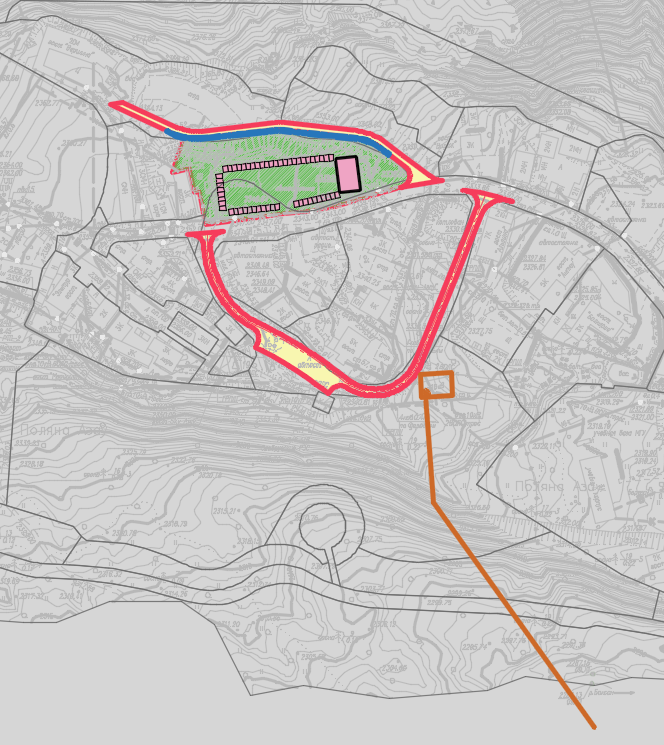 ПРИЛОЖЕНИЕ № 4к Договору от «____» __________ 20___ г.№ ____________________Календарный планна проектирование объекта капитального строительства: «Всесезонный туристско-рекреационный комплекс «Эльбрус», Кабардино-Балкарская Республика. Благоустройство центральной части Поляны Азау»Х – дата подписания Сторонами Договора.ПРИЛОЖЕНИЕ № 5к Договору от «____» __________ 20___ г.№ ____________________сдачи-приемки выполненных (наименование работ)Заказчик, в лице ___________________ __________, действующего на основании доверенности ____________________________., с одной стороны, и Подрядчик, в лице ___________действующего на основании доверенности № 000 от «____» ______ ___202_ г., с другой стороны, составили настоящий акт о том, что документация удовлетворяет условиям договора и надлежащим образом оформлена. Документация передана по накладной * № 0000 от 00.00.202_ г.Подрядчик передал, а Заказчик принял выполненные объемы работ с подтверждающими документами	*Копия накладной является обязательным приложением к актуФорма согласована:ПРИЛОЖЕНИЕ № 6к Договору от «____» __________ 20___ г.№ ____________________АКТ №сдачи-приемки выполненных полевых изыскательских (исследовательских) работпо объекту:_________________г. ____________________							«___» _________202_ г.Комиссия в составе:Представитель Заказчика АО «КСК»:___________________________________________________________________________
(фамилия, имя отчество, должность представителя)Представитель Подрядчика «Наименование организации»:___________________________________________________________________________
(фамилия, имя отчество, должность представителя)Комиссия произвела осмотр выполненных полевых работ: 
___________________________________________________________________________
 и составила настоящий акт о нижеследующем:К освидетельствованию представлена следующая документация:- _____________________________________________________________________;Работы выполнены в соответствии с:-______________________________________________________________________;При выполнении работ использовались:- _____________________________________________________________________;Объемы выполненных работ:К акту прилагаются копии документов, подтверждающие выполнение полевых работ в бумажном и электронном виде. _______________________________________________Решение комиссии: полевые _________________________________ изыскания (исследования) выполнены в соответствии с требованиями Задания на производство инженерных изысканий (исследований) и нормативно-технической документации 
и принимаются комиссией в полном объеме.При этом комиссия отмечает следующие недостатки (в случае выявления):Представитель Заказчика______________________________ /ФИОПредставитель Подрядчика ______________________________ /ФИОФорма согласована:ПРИЛОЖЕНИЕ № 7к Договору от «____» __________ 20___ г.№ ____________________Оперативный отчет (ежемесячно) выполненных работ за месяцФорма согласована:г. Москва«___»__________202__г.Подрядчик:Адрес места нахождения: Адрес для отправки почтовойкорреспонденции:Тел.:Факс:Адрес электронной почты:ИНН, КППОГРН, ОКПОПлатежные реквизиты:Расчетный счет:Корреспондентский счет:БИКЗаказчик:Адрес места нахождения: улица Тестовская, дом 10, 26 этаж, помещение I,город Москва, Российская Федерация, 123112Адрес для отправки почтовой корреспонденции:123112, Российская Федерация, город Москва, улица Тестовская, дом 10, 26 этаж, помещение I Тел./факс: +7(495)775-91-22/ +7(495)775-91-24ИНН 2632100740, КПП 770301001ОКПО 67132337, ОГРН 1102632003320Платежные реквизиты:Наименование: УФК по г. Москве (Акционерное общество «Курорты Северного Кавказа» л/сч 41736I46100) р/счет № 40501810445251000179Банк ГУ Банка России по ЦФО БИК 044525000Заказчик:Адрес места нахождения: улица Тестовская, дом 10, 26 этаж, помещение I,город Москва, Российская Федерация, 123112Адрес для отправки почтовой корреспонденции:123112, Российская Федерация, город Москва, улица Тестовская, дом 10, 26 этаж, помещение I Тел./факс: +7(495)775-91-22/ +7(495)775-91-24ИНН 2632100740, КПП 770301001ОКПО 67132337, ОГРН 1102632003320Платежные реквизиты:Наименование: УФК по г. Москве (Акционерное общество «Курорты Северного Кавказа» л/сч 41736I46100) р/счет № 40501810445251000179Банк ГУ Банка России по ЦФО БИК 044525000От Подрядчика:___________________ /_____________ /М.П.От Подрядчика:___________________ /_____________ /М.П.От Заказчика:_______________ / _________/М.П.От Заказчика:_______________ / _________/М.П.от Подрядчика:от Заказчика:____________ / /М.П.____________  / /М.П.№ п.п.Перечень видов работСтоимость проектирования  объекта в прогнозных ценах периода проектирования (руб.)Стоимость проектирования  объекта в прогнозных ценах периода проектирования (руб.)Стоимость проектирования  объекта в прогнозных ценах периода проектирования (руб.)№ п.п.Перечень видов работСтоимость проектирования  объекта в прогнозных ценах периода проектирования (руб.)Стоимость проектирования  объекта в прогнозных ценах периода проектирования (руб.)Стоимость проектирования  объекта в прогнозных ценах периода проектирования (руб.)№ п.п.Перечень видов работбез НДСНДС-20 %с учетом НДС123451 Этап «Инженерная защита территории. Рыночная площадь с торговыми павильонами и сценой»1 Этап «Инженерная защита территории. Рыночная площадь с торговыми павильонами и сценой»1 Этап «Инженерная защита территории. Рыночная площадь с торговыми павильонами и сценой»1 Этап «Инженерная защита территории. Рыночная площадь с торговыми павильонами и сценой»1 Этап «Инженерная защита территории. Рыночная площадь с торговыми павильонами и сценой»1.1Инженерные изыскания1.2Разработка проектной, в том числе сметной, документации1.3Экологическая экспертиза, в том числе общественные слушания1.4Государственная экспертизаИтого:В том числе инфляционная составляющая за период выполнения работВ том числе непредвиденные расходы2 Этап «Подъездная дорога к гостиницам»2 Этап «Подъездная дорога к гостиницам»2 Этап «Подъездная дорога к гостиницам»2 Этап «Подъездная дорога к гостиницам»2 Этап «Подъездная дорога к гостиницам»2.1Разработка проектной, в том числе сметной, документации2.2Экологическая экспертиза, в том числе общественные слушания2.3Государственная экспертизаИтого:В том числе инфляционная составляющая за период выполнения работВ том числе непредвиденные расходы3 Этап «Объездная односторонняя дорога»3 Этап «Объездная односторонняя дорога»3 Этап «Объездная односторонняя дорога»3 Этап «Объездная односторонняя дорога»3 Этап «Объездная односторонняя дорога»3.1Разработка проектной, в том числе сметной, документации3.2Экологическая экспертиза, в том числе общественные слушания3.3Государственная экспертизаИтого:В том числе непредвиденные расходыВСЕГО:от Подрядчика:от Заказчика:____________ / /М.П.____________  / /М.П.(должность уполномоченного лица застройщика (технического заказчика), осуществляющего подготовку задания на проектирование)(подпись)(расшифровка подписи)«»20г.№ п/пНаименование объектов, системЕд. измерения основного показателяОсновной технический показательПримечаниеБлагоустройство центральной части Поляны АзауБлагоустройство центральной части Поляны АзауБлагоустройство центральной части Поляны АзауБлагоустройство центральной части Поляны АзауБлагоустройство центральной части Поляны Азау1Защитная подпорная стена м150 Габионы, глубина заложения – 0,5м, нагрузка 10000 кН2Рыночная площадь кв.м6600в том числе:2.1Сцена кв.м240без фундамента, 3 уровень ответственности2.2Торговые павильоны (3х4)шт.51-//-2.3Павильоны администрации и технических помещений (включая помещение для размещения сервера СОТ и возможностью размещения оператора (охранника) для контроля и управления системами КСБ (СОТ, АСЦУ, СЭС, СР, АУПС)шт.2-//-2.4Биотуалетшт.2-//-2.5Твердые покрытия (мощение)кв.м55002.6Озеленение и благоустройствокв.м11003Наружные сети инженерного обеспечения:Уточняется проектом3.1Водоснабжением250Диаметр трубопровода до 160 мм, материал полиэтилен, 2 нитки. 3 гидранта.3.2Канализация ливневаям900Диаметр трубопровода до 400 мм, материал полиэтилен3.3ЛОС ливневой канализации с КНС очищенных стоковкуб.м/сут45На плите 30 см, на глубине 2,5 ниже промерзания. Нагрузка 1000 кН. Площадка 15х203.4Электроснабжение, кабельная линия 04 кВм500Полиэтилен, алюминий, на глубине 0,8м3.5Наружное освещением600Фундамент столбов освещения - столбчатый, железный, 1-1,5м. нагрузка 500 кН, кабель в полиэтилене, бронированный алюминием на глубине 0,83.6Автоматизированная система централизованного оповещения (АСЦО)громко-говоритель4Наружные  громкоговорители3.7Система охранного телевидения (СОТ)камера7Видеосервер3.8Система радиофикации громкого-ворители22 громкоговорителя на рыночной площади.4Подъездная дорога к гостиницам шириной 4,5 м.м220Двухслойный асфальтобетон, 1 примыкание к А-1584.1Наружное освещением220Уточнить проектом4.2Ливневая канализациям220-//-4.3Технические средства организации дорожного движения (дорожные знаки, сигнальные столбики)примыкание1-//-5Объездная односторонняя дорога шириной 4,5 метра м350Двухслойный асфальтобетон, 2 примыкания к А-1585.1Наружное освещением350Фундамент столбов освещения - столбчатый, железный, 1-1,5м. нагрузка 500 кН, кабель в полиэтилене, бронированный алюминием на глубине 0,85.2Ливневая канализациям350Диаметр трубопровода до 400 мм, материал полиэтилен5.3Технические средства организации дорожного движения (дорожные знаки, сигнальные столбики)примыкание2+ парковочный карман№ п/пНаименование работСроки выполнения работСроки выполнения работСроки выполнения работ№ п/пНаименование работСроки выполнения работСроки выполнения работСроки выполнения работ№ п/пНаименование работДата началаДата окончанияДлительность (кал. дней)12345I этап «Инженерная защита территории. Рыночная площадь с торговыми павильонами и сценой»I этап «Инженерная защита территории. Рыночная площадь с торговыми павильонами и сценой»I этап «Инженерная защита территории. Рыночная площадь с торговыми павильонами и сценой»I этап «Инженерная защита территории. Рыночная площадь с торговыми павильонами и сценой»I этап «Инженерная защита территории. Рыночная площадь с торговыми павильонами и сценой»1Инженерные изысканияХХ+60602Разработка проектной, в том числе сметной, документацииХ+10Х+75653Экологическая экспертиза, в том числе общественные слушанияХ+30Х+105754Государственная экспертизаХ+60Х+12060II этап «Подъездная дорога к гостиницам»II этап «Подъездная дорога к гостиницам»II этап «Подъездная дорога к гостиницам»II этап «Подъездная дорога к гостиницам»II этап «Подъездная дорога к гостиницам»1Разработка проектной, в том числе сметной, документацииХ+78Х+138602Экологическая экспертиза, в том числе общественные слушанияХ+93Х+153603Государственная экспертизаХ+120Х+18060III этап «Объездная односторонняя дорога»III этап «Объездная односторонняя дорога»III этап «Объездная односторонняя дорога»III этап «Объездная односторонняя дорога»III этап «Объездная односторонняя дорога»1Разработка проектной, в том числе сметной, документацииХ+106Х+166602Экологическая экспертиза, в том числе общественные слушанияХ+120Х+180603Государственная экспертизаХ+153Х+21360от Заказчика:____________ /_____________/М.П.от Подрядчика:____________ /_____________/М.П.ЗаказчикНаименование организацииЮридический адрес:ПодрядчикНаименование организацииМесто нахождения:Код объектаОбъектДоговор001Наименование объекта001Наименование объекта001Наименование объектаКод объектаОбъектДоговорномер0Код объектаОбъектДоговордата00.00.202_АКТНомер документаДата составления документаАКТ000.00.202_Номер п/пНаименование работ (этап)Стоимость, руб.10,002Стоимость выполненных работ0,003Кроме того НДС (____%)0,004Итого0,005Сумма удержания %0,006Сумма к оплате 0,00Работу сдал: от ПодрядчикаДолжностьНаименование организации________________________(ФИО)(дов. №000 от 00.00.202_ г.)Работу принял: от ЗаказчикаДолжностьНаименование организации________________________(ФИО)(дов. №000 от 00.00.202_ г.)от Подрядчика:___________________ /___________/М.П.от Заказчика:_______________ / ____________/М.П.от Заказчика:_______________ / ____________/М.П.№ п/пВиды работ (этап)Единица измеренийОбъем работДата выполнения работДата выполнения работ№ п/пВиды работ (этап)Единица измеренийОбъем работНачало Окончание100.00.202_00.00.202_2от Подрядчика:___________________ /__________/М.П.от Заказчика:_______________ / ____________/М.П.УровеньКод WBSКод WBSНазвание работы (опера-ции) из плана работ на месяц (внеплановые работы, в случае их наличия)Объем всегоОбъем выполненного на 1-е число отчетного месяцаОбъем планируемый к выполнению в отчетном месяцеОбъем выполненный в отчетном месяцеОбъем выполненного на 1-е число текущего месяцаОстаточный объемЕдиница измеренияПроцент выполнения месячного плана (7/6*100%)Процент выполнения всего (8/4*100%)1123456789101112от Подрядчика: ___________________ /___________/М.П.от Заказчика:_______________ / _________/М.П.от Заказчика:_______________ / _________/М.П.